Учреждение «Костанайский гуманитарный колледж»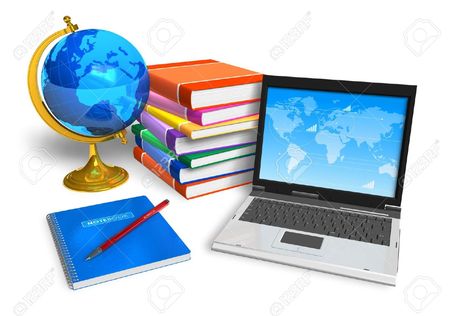 СБОРНИКВ ПОМОЩЬ МОЛОДОМУ ПЕДАГОГУг. Костанай-2018Дорогой Коллега!Вы присоединились к одной большой команде, у которой есть своя миссия, цели, традиции, корпоративная культура.Миссия колледжа:  «Создание условий для формирования профессиональной компетентности  и всестороннего развития личности специалиста гуманитарного профиля».Колледж миссиясы:  «Кәсіби құзыреттілікті қалыптастыру және гуманитарлық маманның жеке басын жан-жақты дамыту үшін жағдай жасау»Стратегическая цель: «Педагогическому коллективу создать потенциал для использования  педагогических технологий в образовательном процессе».Стратегиялық мақсат: «Педагогикалық ұжымға педагогикалық технологияларды оқу үрдісінде  пайдалану  мүмкіндігін құру»Методическая тема: «Формирование и развитие конкурентоспособного  специалиста посредством использования современных педагогических технологий». Әдістемелік тақырып: «Заманауи педагогикалық технологияларды қолдану арқылы бәсекеге қабілетті  мамандарды қалыптастыру және дамыту»Костанайский гуманитарный колледж был создан в 2003 году.Выпускники колледжа работают во всех областях и городах нашей республики, ближнего и дальнего зарубежья на различных должностях, от рядового работника до работника высшего звена управления. В этом большая заслуга педагогического коллектива.Построить свои взаимоотношения с другими преподавателями, администрацией и обучающимися, влиться в педагогический коллектив Вам помогут правила поведения и этики (Кодекс чести преподавателя) и методический материал сборника «В помощь молодому педагогу».Методический материал, входящий в настоящий сборник, рассмотрен  и одобрен    методическим советом, утвержден  директором колледжа.  Добро пожаловать в нашу команду!  Успехов Вам!Содержание:КОДЕКС ЧЕСТИ ПРЕПОДАВАТЕЛЯ УЧРЕЖДЕНИЯ «КОСТАНАЙСКИЙ ГУМАНИТАРНЫЙ КОЛЛЕДЖ»
1. Общее содержание
Кодекс чести преподавателя  Учреждения «Костанайский гуманитарный колледж»  (далее – колледж)  разработан в соответствии с положениями Конституции Республики Казахстан, Закона Республики Казахстан от 27 июля 2007 года «Об образовании», Трудового кодекса Республики Казахстан от 23 ноября 2015 года, Закона Республики Казахстан от 18 ноября 2015 года «О противодействии коррупции», а также основаны на общепризнанных нравственных принципах и нормах Республики Казахстан,  приказа и.о.Министра  образования и науки Республики Казахстан от 08 января 2016 года №9 «Правила  педагогической этики» с учетом целей, миссии колледжа.Кодекс чести преподавателя      представляет собой свод общих принципов и норм педагогической этики, которыми руководствуются педагогические работники Колледжа.
          Знание и соблюдение педагогическими работниками положений Кодекс чести преподавателя      является одним из критериев оценки качества их профессиональной деятельности и трудовой дисциплины.
          Текст Кодекс чести преподавателя  размещается в доступном для участников образовательного процесса месте. 2. Основные принципы педагогической этики:      1) принцип добросовестности, ответственности за результат обучения и воспитания, открытости для любых мнений;
      2) принцип честности,     открытости его оценочной деятельности, прозрачности создаваемой им образовательной среды.      3) принцип уважения чести и достоинства личности, тактичности в общении, готовности всегда придти на помощь, деликатности в опенке успехов (неуспехов) обучающегося.      4) принцип уважения общечеловеческих ценностей    к особенностям, ценностям и достоинству каждой национальной культуры, способствующий созданию климата доверия и уважения в коллективе;
      5) принцип профессиональной  солидарности,  заботы о престиже профессии, уважения чести и достоинства коллег,  оказания содействия коллегам в повышении уровня теоретического и методического мастерства, в развитии творческих способностей,   помощи   коллегам, попавшим в беду. Профессиональная солидарность не может служить оправданием неправды и несправедливости;
      6) принцип непрерывности профессионального развития, совершенствования своего профессионального мастерства, интеллектуального, творческого и общенаучного уровня.3. Основные нормы педагогической этикиВ своей деятельности педагогические работники:
      1) способствуют воспитанию обучающихся и воспитанников в духе высокой нравственности, уважения к родителям, этнокультурным ценностям, бережного отношения к окружающему миру;
      2) не допускают совершения действий, способных дискредитировать высокое звание педагогического работника Республики Казахстан;
      3) добросовестно и качественно исполняют свои служебные обязанности, эффективно использовать для этого свое рабочее время;
      4) непрерывно совершенствуют свое профессиональное мастерство, активно занимаются самообразованием и самосовершенствованием;
      5) неукоснительно соблюдают трудовую дисциплину;      6) бережно относятся к имуществу организации образования и не используют его в личных целях;
      7) принимают меры по предупреждению коррупции, своим личным поведением подают пример честности, беспристрастности и справедливости; 8) не допускают использования служебной информации в корыстных и иных личных целях; 
      9) личным примером способствуют созданию устойчивой и позитивной морально-психологической обстановки в коллективе;
     10) придерживаются делового стиля в одежде в период исполнения своих служебных обязанностей.11)  уважают нрава, честь и достоинство человека независимо от возраста, пола, национальности, вероисповедания, гражданства, происхождения, социального, должностного и имущественного положения или любых иных обстоятельств;
     12) соблюдать общепринятые морально-этические нормы, уважительно относиться к государственному и другим языкам, традициям и обычаям народа Казахстана;
В отношениях с участниками образовательного процесса педагогические работники должны:     1) не допускать унижения чести и достоинства обучающихся  ни по каким основаниям, в том числе по признакам возраста, пола, национальности и иных особенностей, взаимоотношения  должны быть вежливыми, корректными и доступными.
    2) не допускать несправедливой и необъективной оценки работ  обучающихся,
требования по отношению к обучающимся должны быть позитивными и обоснованными, 
    3) стремиться к повышению мотивации обучения у обучающихся, к укреплению веры в их силы и способности.      4)  не разглашать и хранить в тайне информацию, доверенную ему обучающимися и их родителями, за исключением случаев, предусмотренных законодательством РК.
    5) не допускать фактов принятия подарков, не злоупотреблять своим служебным положением, используя обучающихся  для оказания каких-либо услуг или одолжений в личных целях.
    6) не допускать фактов финансовых и иных вымогательств по отношению к участниками образовательного процесса, прилагать  усилия по пресечению таких действий со стороны своих коллег;   7) не давать своими действиями повода для обоснованной критики со стороны общества, терпимо относиться к пей, использовать конструктивную критику для устранения недостатков и улучшения своей профессиональной деятельности;
   8) оказывают профессиональную поддержку участниками образовательного процесса.   В отношениях с коллегами педагогические работники должны:
   1) соблюдать общепринятые морально-этические нормы, быть вежливыми и корректными;
   2) не ставить публично под сомнение профессиональную квалификацию другого педагогического работника.   3) способствовать созданию устойчивой и позитивной морально-психологической обстановки в коллективе своим отношением к делу и личным поведением. Заключительные положения.Педагогический коллектив и сотрудники Колледжа имеют право рассматривать настоящий Кодекс, вносить в него изменения и дополнения, а также определять основные направления реализации настоящего Кодекса. 
Кодекс утверждается приказом директора колледжа.  ОБЩИЕ ПОЛОЖЕНИЯ О ПРАВИЛАХ ВНУТРЕННЕГО РАСПОРЯДКА.Внутренний распорядок - это порядок проведения всех видов учебных занятий, научных, воспитательных и других мероприятий и требования к поведению обучающихся в колледже.Учебная   дисциплина   -   это   обязательное  для   всех  преподавателей и  обучающихся подчинение установленному порядку выполнения учебных планов, программ, посещения занятий в колледже и надлежащее выполнение возложенных обязанностей. Внутренний распорядок и учебная дисциплина определяются: -	Нормативными актами государственных органов;-	Уставом колледжа;-	 Правилами внутреннего распорядка;-	Приказами директора и распоряжениями заместителей директора;-	Распоряжениями (устными и письменными) заведующих отделений;-	Иными локальными нормативными актами.В колледже устанавливается следующий распорядок дня:1 пара   8.30 - 10.00       2 пара   10.10-11.40       3 пара   12.00-13.30       4 пара   14.00-15.30      5 пара   15.40-17.10       6 пара   17.20-18.50Учебная, научно- методическая, воспитательная, идеологическая, культурно - массовая и  физкультурно-оздоровительная работа проводится в соответствии с утвержденными планами и программами.ТРЕБОВАНИЯ К УЧЕБНЫМ ЗАНЯТИЯМУчебное занятие – это логический законченный, целостный, ограниченный определенными рамками времени отрезок учебно – воспитательного процесса.Требования к построению занятия (поурочного плана)Соответствие урока программе по месту и времени.Структура занятия и целесообразность этапов, соотношение их по времени.Реализация  общедидактических принципов: преемственности, перспективности, последовательности, научности, доступности,  системности, сознательности, активности и т.д.Оптимальность  выбора методов обучения в соответствии логикой занятия.Соблюдение принципов развивающего обучения.Межпредметная связь.Профессиональная направленность (связь с практикой).Казахстанский и региональный компонент (казахские просветители, педагоги-новаторы). Условия для развития полиязычия.Наглядность обучения, использование ТСО, ИКТ, электронных учебников, электронно – обучающих программ и т.д.Работа с книгой, периодикой, нормативными документами РК, методическими пособиями и рекомендациямиЛичностно – ориентированный подход.Оценка  знаний студентов.Организация домашнего задания.Педагогический такт преподавателятеля.Этикетная культура в одежде и речи студентов.Целеполагание в обучающей деятельности преподавателя.Что такое цель? Цель – это заранее запланированный результат, который человек должен получить в будущем в процессе осуществления той или иной деятельности.Учебное занятие – это функционирование процессов целеполагания и целеосуществления.Задача преподавателя –  методически корректно сформулировать цель занятия и спроектировать средства ее достижения.На занятии преподаватель работает с целью в трех ее аспектах: познавательном, развивающем, воспитательном.Типы учебного занятияКомбинированное занятие.Занятие сообщения новых знаний.Занятия совершенствования знаний, умений, навыков:а)  повторения;б)  закрепления.4. Занятие проверки и оценки знаний.5. Занятие обобщения и систематизации изученного.Главная дидактическая задача лекции – обобщение и систематизация большого по объему учебного материала, раскрытие сущности изучаемых понятий и закономерностей на основе анализа фактического материала.Дидактическая цель практических занятий – формирование у студентов профессиональных умений, поэтому особенно большую роль практические занятия должны играть при изучении специальных дисциплин.Семинар как форма учебных занятий используется с целью систематизации, обобщения, расширения и закрепления знаний, умений и навыков, организации творческой деятельности, обмена мнениями, с целью повышения качества усвоения приобретенных на лекциях или в ходе самостоятельной работы знаний и способов их использования в деятельности.Образец Сабақтың жоспары/Поурочный планКүні/Дата  __________________________________________________________________________                                                                                                                        Топ/Группа  ________________________________________________________________________Пән/Дисциплина_____________________________________________________________________Сабақтың тақырыбы/Тема занятия______________________________________________________Мақсаты/Цели занятия:Білімділік/Образовательная: ___________________________________________________________Дамытушылық/Развивающая:__________________________________________________________Тәрбиелік/Воспитательная:   __________________________________________________________Әдістемелік мақсаты /Методическая цель _______________________________________________Сабақтың түрі/Тип занятия:____________________________________________________________Сабақтың әдісі/Вид занятия: ___________________________________________________________Тақырыпаралық байланыс/Внутрипредметные связи:______________________________________Пәнаралық байланыс/Межпредметные связи: ____________________________________________Көрнекі құралдар/Оборудование:_______________________________________________________Әдебиет/Литература: _________________________________________________________________Сабақ барысы/ ход урока       Оқытушы/Преподаватель:                                             ПОЛОЖЕНИЕО ПОДГОТОВКЕ И ПРОВЕДЕНИИ ОТКРЫТЫХ УРОКОВ I. Общие положения  	Настоящее Положение определяет порядок подготовки и проведения открытых уроков в Учреждение «Костанайский гуманитарный колледж»1.1. Открытый урок  является формой распространения и пропаганды передового опыта, а также результатом методической работы преподавателя,   действенным элементом учебного и воспитательного процессов, при этом не исключают необходимость оказания помощи преподавателю в решении новых задач по совершенствованию учебно-воспитательного процесса.   1.2. Целью открытого урока является показ передовых форм и методов учебно-воспитательного процесса, анализ дидактической эффективности использования средств обучения, обобщения приемов научной организации и контроля качества учебного процесса. 1.3.Задачей преподавателя,   демонстрирующего открытое учебное занятие, является оценка эффективности применяемых технологий, демонстрация методики преподавания, совершенствование отдельных приемов, педагогических находок, формирование собственной системы  учебно-воспитательной работы с обучающимися.1.4. Для проведения открытого урока могут использоваться любые типы и виды учебных занятий по любой форме обучения. 1.5. Модели открытого урока:- открытый урок для начинающих преподавателей колледжа, участников школы молодого педагога. Здесь возможна демонстрация классического урока в рамках учебы молодых преподавателей или для обмена опытом в сфере применения  новых педагогических технологий;- открытый урок преподавателя колледжа, имеющего высокий уровень научно-методической подготовки, с целью демонстрации возможностей по овладению инновационной деятельностью;- открытый урок, проводимый преподавателем  с целью аттестации на квалификационную категорию;- открытый урок, проводимый преподавателем в рамках конкурса педагогического мастерства в номинации «Лучший открытый урок года»1.6. В начале учебного года составляется график проведения открытых уроков по цикловым методическим комиссиям и единый график проведения открытых уроков в  колледже. Утвержденный график доводится до сведения всех преподавателей колледжа и является  обязательным  в исполнении. 1.7. Основным критерием для оценки эффективности открытого урока должны быть качество знаний, умений и опыта, формирование базовых и профессиональных компетенций обучающимися под руководством педагога.2. Планирование открытых уроков2.1. На заседании  ЦМК  в конце учебного года проводится анализ  взаимопосещений занятий педагогов, определяется опыт, который оправдал себя на практике и может быть показан в следующем учебном году. На основании обсуждения творческого опыта педагогов членами комиссии составляется план проведения открытых уроков с целью обобщения их опыта.2.2. При составлении плана проведения открытого урока, целесообразно поручать проведение открытых занятий, в первую очередь, преподавателям, проходящим квалификационную аттестацию и  опытным, творчески работающим педагогам. К открытым урокам могут привлекаться и молодые преподаватели, если у них есть интересные поиски, педагогические находки.2.3. При планировании открытых уроков определяется дисциплина, группа, конкретная методическая цель, тип урока. 2.4. Выбор темы открытого урока предоставляется педагогу, который проводит открытое учебное занятие. При прочих равных условиях, преимущество должно быть отдано сложным темам программы, которые важны для осуществления  межпредметных связей, освоения базовых и профессиональных компетенций обучающимися. 2.5. Необходимыми условиями проведения открытого урока являются использование любых компонентов УМК,  средств ИКТ. 3. Требования к открытому уроку.3.1. Уровень открытого урок должен отражать научность и точность фактического материала, использование последних достижений науки и практики в рассматриваемом вопросе, реализацию образовательных, воспитательных и развивающих задач.3.2. Методическая оптимальность занятий должна определить: правильность выбранного вида использования наглядности, ТСО, новых методов в обучении; правильное распределение времени на структурные элементы занятия и другие составляющие.3.3. Применение новых педагогических технологий, приемов и методов преподавания, при помощи которых реализуются цели занятия, осуществляется формирование знаний, умений и навыков, базовых и профессиональных компетенций, на основе самостоятельной познавательной деятельности обучающихся, являются основными требованиями к открытому уроку. 4. Подготовка к открытому уроку. 4.1. Подготовка к открытому уроку проводится в соответствии с требованиями оптимальной методики проведения занятия: -анализ содержания учебного материала;- анализ особенностей обучения конкретной группы на данном занятии; выбор форм, методов и средств  обучения;- краткое описание хода занятия в соответствии с требованиями плана учебного занятия.4.2. Начинать подготовку необходимо с формулировки методической цели открытого урока. Выбор темы открытого урока преподаватель делает самостоятельно, с учетом анализа материала, на котором он сможет лучше показать разработанные им усовершенствования, приемы и методы, организацию учебной деятельности студентов на разных этапах занятия. 4.3. В соответствии с методической целью занятия, преподаватель выбирает такой учебный материал, который позволит наиболее полно раскрыть методику, которая составляет основу его педагогического мастерства.4.4. При подготовке к открытому уроку преподаватель должен использовать современную информацию, подобрать материалы из педагогической, научно-технической и методической литературы, использовать результаты посещения профессиональных или методических выставок, передовых предприятий, организаций. Все это поможет сделать занятие интересным и познавательным, позволит обучающимся быть в курсе современных достижений.4.5. К открытому уроку необходимо составить план с четким и разумным распределением времени занятия и указаниями, что и как выполняют преподаватель и обучающиеся.  Материально-техническое оснащение занятия необходимо продумать и подготовить заранее. 4.6. Наглядные пособия и аудиовизуальные средства необходимо отобрать так, чтобы их применение давало оптимальный эффект для достижения поставленных целей. Следует помнить, что слишком большое количество наглядных пособий рассеивает внимание обучающихся.4.7.Цикловая методическая комиссия должна оказать необходимую помощь педагогу в подготовке открытого урока, в обсуждении плана его проведения, методического и технического оснащения занятия. Все материалы открытого урока рассматриваются на заседании  ЦМК, проверяются председателем  ЦМК, утверждаются, о чем свидетельствует выписка из протокола.5. Методическое обеспечение открытого урока.5.1. Полный комплект материалов, определяющих методическое обеспечение открытого занятия, включает следующие документы:- рабочая учебная программа; - календарно-тематический план;  - тематический план;- перечень учебно-производственных работ;- план учебного занятия,- инструкционная карта- конспект лекции;- комплект материалов по разнообразным видам контроля;- дидактический и раздаточный материал;- задания для самостоятельной работы;- презентации и другие материалы на электронных носителях;- варианты задач или вопросов для выдачи домашнего задания;- методическую разработку или рекомендации по проведению конкретного    открытого занятия. В зависимости от формы обучения, типа занятия подбираются соответствующие составляющие методического обеспечения.5.2. Преподаватель, готовящий открытый урок, рассматривает это занятие в свете тех педагогических задач, которые положены в основу его деятельности, чтобы используемые методы и средства воздействия на обучающихся, способы организации из работы на занятии помогли другим педагогам критически оценить увиденное, и вызвали желание использовать отдельные элементы в преподавании своей дисциплины.5.3.Методическая разработка урока может дополняться и частично перерабатываться после проведения, чтобы все ценное, что получено в процессе проведения занятия, нашло в ней отражение и могло использоваться другими преподавателями.5.4. Содержание и оформление методической разработки занятия должно соответствовать методическим требованиям.5.5. Подготовленная и оформленная методическая разработка  открытого урока после утверждения на заседании ЦМК представляется на согласование  зам.директора по НМР и утверждается зам. директором по УПР.6. Рекомендации по проведению открытого урока.6.1. За одну неделю (максимум за две недели) до проведения занятия преподаватель или председатель  ЦМК ставит в известность педагогический коллектив и учебную часть о проведении открытого урока. 6.2. Проводится открытое занятие в обычной деловой обстановке:- приглашенные входят в аудиторию до звонка, занимают заранее подготовленные места, выбранные так, чтобы меньше отвлекать внимание студентов и без помех наблюдать за действиями преподавателя и обучающихся.- все приглашенные должны соблюдать педагогический такт, не вмешиваться в ход урока; не выражать в присутствии обучающихся своего отношения к работе преподавателя ведущего занятие.6.3. Приглашенные в процессе наблюдения должны отметить, как преподаватель,   достигает поставленные цели, с помощью каких методических приемов и средств обучения реализует требования учебной программы, каковы результаты его деятельности.7. Обсуждение и анализ открытого урока7.1. Обсуждение открытого урока проводится в день его проведения   7.2. Цель обсуждения – оценка правильности постановки цели занятия, целесообразность выбранных методов и средств, оказание помощи преподавателю в акцентировании внимания на отдельных использованных методических приемах, рассмотрение их эффективности с точки зрения поставленных задач.7.3. При обсуждении занятия вопросы к преподавателю должны носить конкретный характер (об отдельных приемах и методах работы, о конкретных явлениях данного занятия), не уводить обсуждение от поставленной цели.7.4. Выступления присутствующих при обсуждении проведенного урока рекомендуется проводить в следующей последовательности:- преподаватель, проводивший открытое занятие;- приглашенные преподаватели; - председатель  ЦМК;- методист, заместитель директора по НМР7.5. Первое слово предоставляется преподавателю, который проводил открытое занятие для самоанализа. Он должен четко дать свою оценку уроку, обосновать выбор методов и средств, качество их применения, сообщить критические замечания по проведению учебного занятия и содержанию подобранного материала. Выступление преподавателя должно помочь присутствующим понять его педагогический замысел, особенности применяемых им методов и приемов, ведущие цели, которые лежат в основе его работы (Приложение 1).7.6. Выступающие преподаватели должны детально разобрать достоинства и недостатки открытого занятия, обратить особое внимание на достижение поставленных целей обучения, воспитания и развития, на эффективность применяемых методов, целесообразность использования мультимедийной компьютерной техник и т. д.  Необходимо тщательно оценить занятие с позиции реализации дидактических принципов. В ходе обсуждений следует отметить недочеты, ошибки, допущенные в организации и содержании занятия, дать рекомендации по совершенствованию дальнейшей работы преподавателя (Приложение2).7.7. Оценка открытого урока осуществляется с учетом следующих критериев:- соответствие программе;- методическая проработка плана и хода урока;- полнота и разнообразие используемых материалов по теме;- доступность и оригинальность подачи материала;- методы и приемы организации деятельности обучающихся;- мотивация деятельности обучающихся;- разнообразие используемых технических и программных средств;- соответствие итогов поставленной цели;- возможность использования коллегами. 7.8. В заключении выступают методист и заместитель директора по НМР. Они подводят итоги обсуждения, отмечают, что было упущено выступающими, дают оценку приемам и методам, использованным на занятии, отмечают глубину раскрытия поставленной методической цели открытого учебного занятия и делают выводы о целесообразности дальнейшего использования представленного опыта. При анализе выступающие должны оценить не только учебную, но и воспитательную роль занятия, его значение для освоения специальности/профессии. 7.9. Тон обсуждения должен быть деловой и доброжелательный. Необходим творческий обмен мнениями, дискуссия, которые вызовут желание не только оценить критически работу коллег, но и творчески использовать его опыт в работе.7.10. После выступления присутствующих, слово вновь предоставляется преподавателю, проводившему занятие. Он отмечает, какие замечания принимает, с чем не согласен и почему, отстаивает свою точку зрения.Ответственность и полномочия и внедрение результатов в педагогическую практику.8.1. Ответственность за подготовку открытого занятия  возлагается на преподавателя и    председателя  ЦМК. 8.2. Все присутствующие на открытом уроке сдают председателю  ЦМК.  анализ результатов урока. 8.3.  Методические разработки открытых уроков хранятся в архиве методического кабинета.Приложение1Схема самоанализа урокаГруппа _______кол-во присутствующих ________ кол-во по списку_______Тема урока______________________________________________________Тип урока и его структура_________________________________________1. Каково место данного урока в теме? Как этот урок связан с предыдущим?2. Краткая психолого-педагогическая характеристика группы (количество обучающихся, присутствующих, количество «слабых» и «сильных» обучающихся, активность обучающихся на уроке, организованность и подготовленность к уроку)3. Какова триединая дидактическая цель урока (обучающая, развивающая, воспитывающая). Дать оценку успешности  в достижении целей урока, обосновать показатели реальности урока.4. Отбор содержания, педагогической технологии, форм и методов обучения в соответствии с целью урока. Выделить главный этап и дать его полный анализ, основываясь на  результатах обучения на уроке.5. Рационально ли было распределено время, отведенное на все этапы урока? Логичны ли «связки» между этапами? Показать, как другие этапы работали на главный этап.6. Отбор дидактических материалов, ТСО, наглядных пособий, раздаточных материалов в соответствии с целями занятия.7. Как организован контроль усвоения знаний, умений и навыков обучающихся?На каких этапах занятия? В каких формах и какими методами осуществлялся? Как организовано регулирование и коррекция знаний обучающихся?8. Психологическая атмосфера на занятии.9. Как вы оцениваете результаты урока? Удалось ли реализовать все поставленные задачи урока? Если не удалось, то почему?10. Наметить перспективы своей деятельности. Приложение2Схема анализа  посещения урокаТема занятия________________________________________________________________________Специальность (профессия) ___________________________________________________________                                            Группа_______________________________                 Дата _________________________________Предмет (дисциплина)________________________________________________________________ Преподаватель_______________________________________________________________________Цель посещения________________________________________________________________________________________________________________________________________________________Урок посетил _______________________________________________________________________                                           Ф.И. О. С анализом урока ознакомился____________________________Анализ учебного занятия      Анализ посещенного занятия – важнейшее звено контроля  руководства педагогическим процессом. Члены администрации посещают занятия всех преподавателей, председатели ЦМК – членов ЦМК, педагоги посещают занятия друг друга.Норма посещения:для администрации: 2 занятия и одно внеклассное мероприятие в неделю;для председателей ЦМК: посещение занятий всех педагогов ЦМК (1занятие, 1внеклассное);для педагогов: 10 занятий в полугодие.Обратите внимание при анализе учебного  занятия на следующее:Тип и структура занятия:определение типа занятия, соответствие его дидактической цели, объему, сложности и новизне изучаемого материала;место занятия в системе уроков по теме и разделу;целостность занятия;рациональное использование времени.Оценка содержания учебного материала:соответствие материала занятия учебной программе и учебнику, реализация преемственной связи;научность теоретически положений, идей, понятий, фактов;связь теории и практики в научном аспекте;реализация задач идейно – нравственного воспитания;связь учебного материала с казахстанским, местным материалом, жизненным опытом;условия для реализации полиязычия;Принципы, методы, приемы и средства обучения на занятии:наиболее удачно реализованные общедидактические принципы;эффективность использования методов и приемов;приемы активизации познавательной деятельности студентов;наличие проблемных ситуаций;виды и место самостоятельной работы обучающихся на разных этапах занятия;роль педагога в процессе самостоятельной работы студентов;целесообразность использования  наглядных пособий, технических средств обучения, информационных технологий, периодики;повторение и закрепление ранее изученного материала;развитие индивидуальных особенностей, возможностей студентов;эмоциональная сторона занятия;домашнее задание: объем, степень трудности.Методы проверки знаний и умений студентов:эффективность методов проверки ЗУН, их целесообразность;виды проверки, их соотношение, функции (контрольная, обучающая, организующая);объективность оценки знаний, их воспитательное значение.Психологический анализ занятия:психология обучения (умение педагога создать благоприятный микроклимат в группе, контакт с обучаемым, обратная связь);психология воспитания (формирование духовно – нравственных идеалов личности);этика общения, этика одежды педагога.Другие стороны учебного занятия:готовность кабинета к занятию;краткость, четкость целеполагания к занятию;чередование различных видов деятельности;темп хода занятия;Общие итоги:достижение цели занятия; качество знаний; воспитывающее значение занятия.МЕТОДИЧЕСКИЕ РЕКОМЕНДАЦИИ ПО ПРОВЕДЕНИЮ ОТКРЫТОГО УРОКА
Открытый урок - это учебное занятие в рамках образовательной программы, на котором присутствуют гости или эксперты.На открытом занятии преподаватель демонстрирует коллегам, свой инновационный опыт, реализацию методической идеи, применение методического приема, метода обучения.Основными критериями для оценки эффективности открытого урока должны быть качество освоения профессиональными и общими компетенциями, знаниями, умениями и опытом, приобретенных обучающимися под руководством преподавателя.Чаще всего проводятся открытые уроки для:1.Открытый урок для членов ЦМК2.Открытый урок для молодых педагогов. Здесь возможна демонстрация классического урока в рамках учебы молодых учителей.3.Открытый урок для всего педагогического коллектива с целью демонстрации возможностей по овладению инновационной деятельностью.4.Открытый урок, проводимый  преподавателем в присутствии администрации учебного учреждения или экспертов с целью аттестации на квалификационную категорию.5.Открытый урок на конкурсе «Преподаватель  года» в учебном учреждении или на областном, республиканском, международном уровне.Требования к открытому уроку.Открытый урок обязательно должно иметь новизну. Новизна может относиться к содержанию учебного материала или методикам его изучения. Но в любом случае открытое занятие должно содержать новое для посещающих, (то, что хорошо использует сам педагог, нет смысла наблюдать на открытом уроке коллеги.)Открытый урок отражает решение методической проблемы, над которой работает преподаватель. Его индивидуальная проблема должна быть связана с общей методической проблемой колледжа. Это показатель реализации системного подхода к организации методической работы.Открытый  урок должно показать (доказать) преимущества (высокую эффективность) новации. Поэтому преподаватель (мастер п/о), показывающий открытое занятие, выбирает тему, содержание которой позволяет это сделать.При проведении открытого урока соблюдаются все требования к учебно-воспитательному процессу. Занятие должно проводиться в обычных условиях, с общепринятой продолжительностью и т.д.Открытый урок не должен  наносить вред системе знаний, умений и навыков обучающихся. Обучающиеся должны получить столько знаний, сколько они усвоили бы, изучая тему без посещающих.Для посещающих, обязательно готовятся рабочие места. Места должны располагаться за спиной обучающихся, чтобы посетители не отвлекали их внимание.Число посетителей на открытых уроках не может быть безграничным. Отметим, что посещение урока хотя бы одним посторонним человеком создаёт дискомфорт и для педагога, и для обучающихся, в связи с чем, в настоящее время широко практикуется изучение опыта педагогов по видеозаписям уроков.Открытые уроки и их содержание не должны противоречить учебным программам. Нельзя непомерно расширять содержание учебного материала, чтобы показать новую методику, недопустима организация изучения проблем, не включённых в программу. Не рекомендуется также увеличивать время, отведённое на изучение тем.Недопустима «репетиция» открытого урока с одной и той же учебной группой. Рекомендуется сообщить обучающимся о проведении открытого урока (самое меньшее, накануне). Это подготовит их к ситуации, когда на уроке будут сидеть посетители.Планирование открытого урока.В конце учебного года, на заседании ЦМК проводится анализ взаимопосещений занятий преподавателями, на основании, которого определяется интересный опыт, который оправдал себя на практике и может быть показан в следующем учебном году. Составляется план проведения открытых занятий, определяется уровень, на котором будут проводиться занятия: внутри ЦМК, на отделении, в колледже.Планирование открытого занятия осуществляется в соответствии с общепринятыми требованиями. В структурном отношении, открытое занятие не отличается от обычных занятий.   Открытое занятие, имеет методическую цель, достижению которой подчиняется содержание учебного материала и формы организации учебно-познавательной, практико-исследовательской деятельности  обучающихся.Определить основную методическую цель урока — значит  установить, чему в основном он будет посвящен — изучению ли нового материала, закреплению, повторению, систематизации учебного материала, или проверке и учету усвоения учебного материала.Исходя из основной методической цели урока, можно указать такие типы уроков:урок изучения нового;урок закрепления;урок комплексного применения ЗУН обучающихсяурок обобщения и систематизации знаний;урок проверки и коррекции знаний, умений, навыков;комбинированный урок.Исходя из общей идеи современных научных представлений об учебном занятии, его содержательная цель носит триединый характер и состоит из трех взаимосвязанных аспектов: познавательного, развивающего и воспитательного, которые отражаются в цели по содержанию учебного материала.Каждый из названных типов уроков в зависимости от характера деятельности преподавателя и обучающихся и используемых источников знаний подразделяется на уроки различного вида. При этом вид урока определяется основным методом организации взаимосвязанной деятельности преподавателя и обучающихся и преобладающим на данном уроке источником знаний.Основные этапы подготовки и проведения открытого урока.Выбор темы открытого занятия преподаватель делает самостоятельно, с учетом анализа материала, на котором он сможет лучше показать разработанные им усовершенствования, приемы и методы, организацию учебной деятельности обучающихся на разных этапах занятия.При подготовке к открытому занятию преподаватель должен использовать современную информацию, подобрать материалы из педагогической, научно-технической и методической литературы, применить результаты посещения технических или методических выставок, передовых предприятий. Все это поможет сделать занятие интересным и познавательным, позволит обучающимся быть в курсе современных достижений.Материально-техническое оснащение занятия необходимо подготовить заранее. Следует испытать в действии приборы и оборудование, вычислительную технику, ТСО. Продумать последовательность их использования на занятии.Наглядные пособия и аудиовизуальные средства необходимо отобрать так, чтобы их применения давало оптимальный эффект для достижения поставленных целей. Слишком большое количество наглядных пособий рассеивает внимание обучающихся, а изобилие  незадействованных наглядностей неоправданно на уроке. Будьте скромны и не нагружайте урок наглядностью, как украшением. Все иллюстративные  материалы урока должны работать на учебную цель занятия.Выбор группы.Когда выбрана тема, надо определиться с группой, на которой вы будете показывать свой открытый урок. Понятно, что группа должна быть контактная, мыслящая. Составление плана  урока.К открытому занятию необходимо составить план занятия – технологическую карту урока с четким и разумным распределением времени. Рекомендуется составить несколько экземпляров для приглашенных на урок. План урока должен отразить все основные этапы урока, основные виды деятельности, как обучающегося, так и преподавателя, виды и формы организации работы, виды упражнений. Впоследствии план урока должен стать опорой для самоанализа и анализа урока. Некоторые пункты могут быть дополнены или исключены по усмотрению преподавателя.Определение целей открытого урока.Формулировка цели открытого занятия – очень ответственный момент, «Как корабль назовешь,  так он и поплывет…»Цель занятия – это заранее запрограммированный преподавателем  результат, который должен быть достигнут педагогом и обучающимися в конце данного занятия. Для правильной формулировки необходимо пройти 2 шага.1 шаг: Начинать подготовку необходимо с формулировки методической цели открытого занятия. Методическая цель отражает основную методику проведения урока, реализацию методической проблемы преподавателя. Это поможет наиболее конструктивно и объективно подойти к самоанализу и анализу урока, оценить правильность подобранных методов и приемов и форм организации.В соответствии с методической целью занятия, преподаватель выбирает такой учебный материал, который позволит наиболее полно раскрыть те методы, приемы и средства, которые составляют основу педагогического мастерства и технологии по которой работает преподаватель.2 шаг: формулировка триединой цели урока (обучающая, развивающая, воспитательная).Цель обучения предполагает формирование у обучающихся профессиональных и общих компетенций, практического опыта, системы научных знаний и т.п. Ее необходимо конкретизировать применительно к данной теме урока.              Цели развития предполагают развитие на занятии познавательных психических процессов обучающихся, профессиональных умений и навыков, личностных качеств (воли, самостоятельности, ответственности и пр.)Воспитательные цели. Предполагают формирование у обучающихся определенных свойств личности и характера.По-настоящему развивающее обучение не может не быть воспитывающим. На каждом уроке педагог должен стремиться воспитать лучшие качества в своем студенте, поэтому перед каждым уроком должны быть поставлены и воспитательные цели. Драматургия открытого занятияОткрытое занятие – это не обычное учебное занятие, а публичное выступление. А любое публичное выступление должно подчиняться законам драматургии. Готовя открытый урок, преподавателю надо суметь так всё срежиссировать, чтобы на его уроке было интересно всем. На хорошем открытом уроке должна быть изначальная интрига, четко просчитанный ход урока, маленькие островки для импровизации, момент озарения и эмоционально-интеллектуальный подъем. И как можно больше «изюминок» - моментов, вызывающих у гостей и участников урока приятное удивление. Как говорил Александр Васильевич Суворов – «Удивить – значит победить!»Оформление материалов открытого занятияНа открытое занятие преподаватель готовит полный комплекс документов, определяющих методическое обеспечение занятия, который  включает следующие документы (могут дополняться в зависимости  от вида и типа учебного занятия):-календарно-тематический план;-план учебного занятия;-конспект лекции;-комплект материалов по разнообразным видам контроля;-дидактический, раздаточный материал;-задания для самостоятельной работы;-комплект видеоматериалов для ТСО;-варианты заданий или вопросов для самостоятельной внеурочной работыОформляется методическая разработка открытого занятия. Методическая разработка может дополняться и частично перерабатываться после проведения открытого занятия, чтобы все ценное, что получено в процессе проведения занятия, нашло в ней отражение и могло использоваться другими преподавателями.Подготовленная и оформленная методическая разработка открытого занятия после рассмотрения на заседании ЦМК, согласовывается с заместителем директора по НМР и утверждения заместителем директора по УПР сдается в методический кабинет.Анализ открытого урока«Кто на себя глядит, свой видит лик,Кто видит лик свой, цену себе знает,Кто знает цену, строг к себе бывает,Кто строг к себе - тот истинно велик!»Анализ открытого занятия с участием посетивших - является обязательным, в соответствии с  Положением «О подготовке и проведении  открытых занятий в учебной организации». Первое слово дается педагогу – автору урока. Он напоминает методическую цель, дает описание работы по ее достижению. В его выступлении должны быть ответы на вопросы: достигнута ли методическая цель открытого урока, выполнены ли задачи учебно-воспитательного процесса. Посетители оценивают урок также с точки зрения достижения методической цели. В отличие от анализа уроков, посещенных с целью контроля, здесь самое главное – обмен мнениями, дискуссии споры и т.п.  Ниже предлагается порядок анализа открытого урока, такую же логику может иметь подробный самоанализ.Порядок анализа и самоанализа открытого урокаСамоанализ занятия педагогом оказывает серьезную помощь эксперту. Самоанализ дает уникальную возможность знакомства с системой работы педагога, с его творческой лабораторией, с замыслом и планом урока (без чего невозможен целостный анализ посещенного урока).Через самоанализ легче усваиваются советы и рекомендации по улучшению работы, которые даются преподавателю; происходит усвоение передового педагогического опыта и внедрение в практику образовательной деятельности достижений педагогической науки, различных новшеств. КРИТЕРИИ ОЦЕНКИ ЗНАНИЙ И УМЕНИЙ ОБУЧАЮЩИХСЯ ПО ИЗУЧАЕМОЙ ДИСЦИПЛИНЕ	Проверка и оценка знаний, умений и навыков обучающихся является важным компонентом процесса обучения и осуществляется в течение всего учебного года. Этим обусловливаются различные виды проверки и оценки знаний. Основными из них являются:- устный опрос:- индивидуальный (ответы у доски на вопросы по содержанию изученного материала)- фронтальный (расчленение изученного материала на сравнительно мелкие вопросы, чтобы проверить знания большего количества обучающихся)- уплотненный (одновременно с устным ответом одного обучающего у доски три-четыре обучающихся письменно отвечают на отдельных листках на заранее подготовленные вопросы) - поурочный балл (выставление оценки обучающимся за работу в течение всего занятия: активное участие в устных опросах других обучающихся, ответы на вопросы преподавателя при изложении нового материала и т.д.) - контрольные работы (письменные или практические контрольные работы после изучения отдельных тем или разделов учебной программ - проверка домашних работ (проверяется степень самостоятельности обучающихся, отношение их к учебе, качество усвоения изучаемого материала) - программированный контроль (предлагается несколько вопросов, на которые дается три-четыре ответа, из которых только один является правильным) - выпускные и переводные экзаменыКритерии оценки знаний обучающихся на аудиторном занятии (устный ответ, ситуационная задача):Критерии оценки знаний обучающихся при проведении промежуточной аттестации (тесты)2.2. Критерии оценок на экзамене  2.3. Критерии оценок на зачетеЗАЧТЕНО:- достаточный объем знаний в рамках образовательного стандарта;- усвоение основной литературы, рекомендованной учебной программой дисциплины;- использование научной терминологии, стилистическое и логическое изложение ответа на вопросы, умение делать выводы без существенных ошибок;- владение инструментарием учебной дисциплины, умение его использовать в решении стандартных (типовых) задач;- умение под руководством преподавателя решать стандартные задачи в рамках учебной программы;- умение ориентироваться в основных теориях, концепциях и направлениях по изучаемой дисциплине и давать им оценку;- работа под руководством преподавателя на практических, лабораторных занятиях, допустимый уровень культуры исполнения заданий.НЕЗАЧТЕНО:- фрагментарные знания в рамках образовательного стандарта;- знание отдельных литературных источников, рекомендованных учебной программой дисциплины;- неумение использовать научную терминологию, наличие в ответе грубых стилистических и логических ошибок;- слабое владение инструментарием учебной дисциплины, некомпетентность в решении стандартных (типовых) задач;- пассивность на практических и лабораторных занятиях, низкий уровень культуры исполнения заданий.-  отсутствие знаний и компетенций в рамках образовательного стандарта или отказ от ответа.ПОЛОЖЕНИЕО РАЗРАБОТКЕ УЧЕБНО-МЕТОДИЧЕСКИХ КОМПЛЕКСОВ УЧЕБНЫХ ДИСЦИПЛИН ПРЕПОДАВАТЕЛЯМИ Учреждения  «Костанайский гуманитарный колледж»1.     Общие положения1.1. Данное положение определяет единые требования к разработке и оформлению учебно-методических комплексов учебных дисциплин по всем специальностям технического и профессионального  образования.1.2. Учебно-методический комплекс учебной дисциплины – система нормативных и методических документов, которая предназначена для реализации требований к минимуму содержания и уровню подготовки выпускников по конкретной учебной дисциплине.1.3. Учебно-методический комплекс учебной дисциплины отражает требования к подготовке студентов по результатам изучения данной дисциплины, содержание учебной дисциплины и включает в себя учебно-методические разработки по семинарским, практическим, лабораторным занятиям, задания для самостоятельной работы студентов, контрольно-оценочные средства, рекомендации по организации образовательного процесса.1.4. Преподаватель имеет  право  составить   единый  учебно-методический комплекс учебной дисциплины для  нескольких  специальностей, если  дисциплина  имеет  один  набор  дидактических  единиц  в  государственных  образовательных стандартах.  При  различии  в  количестве  часов  по учебным  планам  следует  представить  варианты  тематических  планов.2. Структура учебно-методического комплекса учебной дисциплины2.1. Учебно-методический комплекс должен содержать:-  титульный лист;-  пояснительную записку;-  содержание учебной дисциплины;-  тематический план учебной дисциплины;-  программу семинарских занятий (уроков);-  программу практических занятий (если практические занятия предусмотрены учебным планом);-  программу лабораторных занятий (если лабораторные занятия предусмотрены учебным планом);-  задания для самостоятельной работы студентов;-  контрольно-оценочные средства;-  рекомендуемую тематику рефератов, курсовых и квалификационных работ /проектов (тематика курсовых и выпускных квалификационных работ представляется для дисциплин: педагогика, психология, частные методики);-  список литературы;-  перечень технических средств обучения.2.2. Титульный лист должен содержать:-  наименование учебного заведения (У«Костанайский гуманитарный колледж»);-  в правом углу строки УТВЕРЖДАЮ с датой и подписью зам. директора по учебной работе;-  наименование учебной дисциплины;-  указания по принадлежности учебно-методического комплекса учебной дисциплины к специальности (группе специальностей) среднего профессионального образования и уровню среднего профессионального образования;-  наименование документа – учебно-методический комплекс;-  в левом углу строки СОГЛАСОВАНО с подписью председателя ЦМК;-  напротив строки РАССМОТРЕН И ОДОБРЕН на заседании ЦМК; протокол № и дата;-  год разработки учебно-методического комплекса.Оборотная сторона титульного листа содержит :-  запись «составлен в соответствии с государственными требованиями к минимуму содержания и уровню подготовки выпускников для специальности (группы специальностей)»;-  сведения об авторе, внутреннем и внешнем рецензенте.2.3. Структура пояснительной записки:   –     место учебной дисциплины в структуре подготовки специалиста, ее роль, назначение, особенности (указывается принадлежность учебной дисциплины к циклу в структуре основной профессиональной образовательной программы (цикл общих гуманитарных и социально-экономических дисциплин, цикл математических и общих естественнонаучных дисциплин, цикл общепрофессиональных дисциплин или цикл дисциплин предметной подготовки), отражается ее роль в подготовке специалистов, дается краткое описание назначения учебной дисциплины,  раскрываются  ее  особенности);–     представления, знания, умения, которыми должен владеть студент после изучения дисциплины;–     межпредметные связи;–     интеграция учебных дисциплин;–     обоснование структуры дисциплины (если отличается от примерной программы);–     особенности организации учебного процесса (предпочтительные формы обучения и контроля);–     формы организации итогового контроля (контрольная работа, зачет, экзамен, творческая работа, курсовая, квалификационная работа, итоговый государственный экзамен).Преподаватель имеет право формировать содержание и последовательность изучения учебного материала, распределять учебные часы по разделам (темам).2.4. Содержание учебной дисциплины разрабатывается с учетом общих требований к уровню подготовки специалиста по конкретной специальности и основных знаний и умений, которыми должен овладеть студент при изучении дисциплины.Изучение учебной дисциплины следует начинать с введения (вводного занятия), где дается характеристика дисциплины, раскрывается ее место и роль  в системе получаемых знаний, связь с другими учебными дисциплинами.По каждой теме (разделу) учебной дисциплины приводятся:–     номер и наименование темы (раздела);–     обобщенные требования к знаниям и умениям студентов;–     содержание учебного материала (дидактические единицы);–     основные понятия.В тексте должны использоваться только понятия и термины, относящиеся к конкретной области науки. Обозначения, единицы измерения и т.п. должны отвечать требованиям государственных стандартов.2.5.Тематический план приводится для каждой специальности.В тематическом плане раскрывается последовательность изучения разделов и тем программы, показывается распределение учебных часов по разделам и темам дисциплины как из расчета аудиторных занятий (лекционные, семинарские, практические, лабораторные занятия),  так  и самостоятельной  работы  студентов (табл. 1). Максимальная  учебная  нагрузка  включает  в  себя  часы,  отведенные  учебным  планом  на  аудиторные занятия  и  самостоятельную работу.Таблица 1. Тематический план учебной дисциплины2.5. Программа семинарских занятий (уроков). По каждому семинарскому занятию (уроку) приводятся:–     номер и тема занятия;–     вопросы для обсуждения;–     практические задания (по необходимости);–     темы сообщений (по необходимости);–     литература.Семинарские занятия должны быть сгруппированы по темам (разделам) учебной дисциплины, при этом необходимо соблюдать сквозную нумерацию занятий.2.6. Программа практических занятий (наличие раздела 2.6 определяется учебным планом). По каждому практическому занятию приводятся:–     номер и тема занятия;–     примерные виды заданий;–     литература.Здесь же следует указать примерные темы показательных уроков (уроков-наблюдений) в образовательных учреждениях (если посещение показательных уроков предполагается рабочей программой).Практические занятия должны быть сгруппированы по темам (разделам) учебной дисциплины, при этом необходимо соблюдать сквозную нумерацию занятий.2.7. Программа лабораторных занятий (наличие раздела 2.7 определяется учебным планом). По каждому лабораторному занятию приводятся:–     номер и тема занятия–     вопросы для подготовки к занятию (для повторения)–     содержание лабораторной работы–     инструкция для выполнения–     оборудование–     литератураЛабораторные занятия должны быть сгруппированы по темам (разделам) учебной дисциплины, при этом необходимо соблюдать сквозную нумерацию занятий.2.8. Задания для самостоятельной работы студентов. По каждой теме учебной дисциплины приводятся:–     содержание и виды заданий;–     рекомендации по выполнению (при необходимости);–     литература.2.9. Раздел «Контрольно-оценочные средства» включает в себя:-  примерное содержание проверочных и контрольных работ для тематического и итогового контроля;-  вопросы и практические задания к зачету, экзамену;-  программу итоговой государственной аттестации (для дисциплин, вынесенных на итоговую аттестацию).2.8. В разделе «Рекомендуемая тематика рефератов, курсовых и квалификационных работ (проектов)» указываются примерные темы курсовых и квалификационных работ (проектов).2.9. В разделе «Список литературы» указывается основная и дополнительная учебная литература (в т. ч. учебники, учебные и учебно-методические пособия), справочная литература. Список оформляется в соответствии с правилами библиографического описания.2.10. В разделе «Технические средства обучения» приводится перечень рекомендуемых технических средств обучения, включая аудиовизуальные, компьютерные и телекоммуникационные, при этом необходимо после каждого наименования средств обучения указать выпускающие их организации и год выпуска.2.11. Учебно-методический комплекс может содержать приложения, включающие мультимедийные презентации, теоретический материал, дидактический материал и т.д. Последний лист учебно-методического комплекса – изменения и дополнения,  внесенные в учебно-методический комплекс.Учебно-методический комплекс дисциплины(УМКД)типовая учебная программа (для дисциплин обязательного компонента);рабочая учебная программа;учебная программа дисциплины;график выполнения и сдачи заданий по дисциплине;лекционный комплекс (тезисы лекций, иллюстративный и раздаточный материал; список рекомендуемой литературы);планы практических занятий;методические рекомендации по изучению дисциплины;методические рекомендации и указания по типовым расчетам, выполнению расчетно-графических, лабораторных работ, курсовых проектов(работ);материалы для самостоятельной работы студента: наборы  текстов домашних заданий, материалы самоконтроля по каждой теме, задания по выполнению текущих видов работ, рефератов и других домашних заданий с указанием трудоемкости и литературы;10.методические указания по прохождению учебной и производственной практик, формы отчетной документации;11.перечень аудиторий, кабинетов и лабораторий.КАРТОЧКА ПЕДАГОГИЧЕСКОГО РАБОТНИКАЦикловая методическая комиссия __________________________ дисциплинОбразованиеМетодическая проблемаСтаж работыСведения о повышении квалификации
Категория
Награды, почётные звания, учёные звания и степеньСертификатыИнновационные материалы
Работы, прошедшие областной  экспертный совет Учебно –методическое обеспечение  преподавателя Контактные данныеРЕЗЮМЕ ИНЖЕНЕРНО-ПЕДАГОГИЧЕСКИХ РАБОТНИКОВ(составляется на каждого преподавателя)Ф.И.О. (заполнять строго по удостоверению личности)	Дата рождения:Пол:Национальность:Контактные данные: домашний адрес, телефоны (раб., мобильный),e-mailОбразование: □ Средне-специальное  □Незаконченное высшее	□Высшее    (добавлять строки по мере необходимости)Курсы повышения квалификации, семинары, стажировки (за последние 5лет)(добавлять строки по мере необходимости)Опыт работы (начиная с последнего места работы, перечислите все предыдущие места работы):Преподаваемые дисциплины Знание иностранных языков (укажите степень владения: удовлетворительно, хорошо, отлично) Категория (указать номер удостоверения и дату выдачи) (ученая степень, ученое звание при наличии) Самые важные публикации и презентации за последние пять лет – название, соавторы (если имеются), где издано и/или презентовано, дата публикации или презентации, научные труды, изобретения Государственные награды, поощрения (грамоты ит.п.):Членство в профессиональных организацияхЕсли есть дополнения, то можно указать те важные виды деятельности, которые не отмечены в списке резюме.ПОЛОЖЕНИЕ О ПОРТФОЛИО ПРЕПОДАВАТЕЛЯ КОЛЛЕДЖА1.Общие положения1.1. Настоящее Положение разработано в соответствии с Законом «Об образовании в РК» от 27 июля 2007 г. №319 III, ГОСО ТиПО от 23 августа 2012 г. № 1080 и Приказом Министерства образования и науки РК от 24 апреля 2013 года №150 «Об утверждении Типовых учебных планов и типовых учебных образовательных программ по специальностям технического и профессионального образования», «Типовых правил организации деятельности ТиПО» от 17 мая 2013 г. №499 и Инструктивно-методическим письмом МОН РК и Департамента технического и профессионального образования от 15 июля 2016 г.1.2. Портфолио — это способ фиксирования, накопления и оценки педагогической деятельности преподавателя (педагогического работника), один из современных методов его профессионального развития. Портфолио позволяет педагогу более широко и разнообразно презентовать свои достижения, умения и направления деятельности, выходя за рамки специальности и предметов преподавания, помогает планировать, отслеживать и корректировать образовательную траекторию, становится доказательством роста его профессионального уровня, является основанием для аттестации педагогического работника. Он предназначен для систематизации накопленного опыта, определения направления развития педагога, для объективной оценки его профессионального уровня.1.3. Цель использования портфолио – мониторинг развития профессиональной компетентности преподавателя, фиксация индивидуальных достижений педагогов.1.4. Портфолио преподавателя основывается на принципах системности и достоверности.Портфолио обеспечивает накопление информации необходимой преподавателю для:прохождения аттестации;представления к наградам;представления к различным видам поощрения по итогам учебного года.При переходе в иное образовательное учреждение оно может выполнять функции рекомендаций (рекомендательного письма) или сопровождающих материалов.2.Структура Портфолио преподавателя колледжа2.1.Портфолио преподавателя включает следующие разделы:Раздел 1. Общие сведения о педагоге1.1.Сведения о преподавателе:1.2 Повышение квалификациипо профилю педагогической деятельности;обучение по информационно - компьютерным технологиям;другие формы обучения (магистратура, аспирантура, курсы профессиональной переподготовки и др.).1.3.Личные достижения в профессиональной деятельности (награды, поощрения):звания, награды, поощрения, благодарности (государственные, отраслевые награды (перечень);грамоты, дипломы профессиональных конкурсов областного, республиканского, международного уровня (перечень).Раздел 2. Результаты педагогической деятельности2.1.Сравнительный анализ качества знаний обучающихся по результатам промежуточной аттестации (за 3 года).2.2.Сравнительный анализ качества знаний обучающихся по результатам итоговой аттестации (за 3 года).2.3.Сравнительный анализ качества знаний обучающихся по итогам производственной практики.2.4.Сравнительный анализ качества выполнения УИРС.2.5.Сравнительный анализ качества знаний обучающихся по итогам внешней экспертизы (аттестация колледжа, аккредитация и др.) (за 3 года).Раздел 3. Научно-методическая деятельность3.2.План развития профессиональной компетентности педагога в межаттестационный период.3.3.Программа работы над методической темой (папка по самообразованию).3.4Выступления на научно-практических конференциях, педчтениях.Распространение педагогического опыта:организация и проведение семинаров;мастер классы;открытые уроки. Публикации, статьи:участие в инновационной деятельности колледжа;авторские программы, пособия, методические указания, научно-методические разработки, прошедшие экспертную оценку.3.7.Участие в работе комиссий по организации и проведению методических мероприятий.3.8.Использование современных образовательных технологий.Раздел 4. Внеурочная деятельность4.1 .Внеурочная деятельность по предмету:результаты участия студентов в научно-практических конференциях, проектах;результаты участия студентов в предметных олимпиадах;результаты участия студентов в конкурсах, соревнованиях;участие в работе комиссий по организации и проведению внеурочной деятельности;участие в работе жюри, экспертных советов во внеурочной деятельности.4.2. Внеурочная деятельность (функции куратора):сохранность контингента;успеваемость и качество обучения группы;трудоустройство.Достижения обучающихся группы на конкурсах, спортивных соревнованиях, выставках (индивидуальные и командные).Раздел 5. Общественная деятельность5.1.Результаты участия в общественной работе по направлениям образовательной деятельности:участие в работе (областных, республиканских, международных) педагогических общественных объединений;участие в экспертных советах, жюри, в судействе соревнований (республиканский, областной, международный уровни);участие в работе комиссий по организации конкурсов, соревнований (республиканский, областной, международный уровни).5.2. налаживание контакта с работодателями и связей с производством (культурными и научными центрами и ведущими специалистами).5.3. Участие в других видах общественной работы (концерт, соревнования, социальная волонтерская работа).Раздел 6. Учебно-материальная база(Выписка из паспорта учебного кабинета)карта обеспеченности дисциплины (список учебников, задачников, сборников упражнений, словарей и другой справочной литературы по предмету);список наглядных пособий (макеты, таблицы, схемы, иллюстрации, портреты и др.);наличие технических средств обучения (интерактивное оборудование, компьютер и компьютерные средства обучения (программы виртуального эксперимента, контроля знаний, мультимедийные электронные учебники и т.п.);медиатека (аудио и видеопособия);наличие дидактического материала, сборников задач, упражнений, примеров рефератов и сочинений и т.п.;контрольно-измерительные материалы по дисциплине (входной контроль, текущий контроль, итоговый контроль, экзаменационные материалы и др.);критерии уровня знаний содержания и измерители качества обученности обучающихся;другие документы по желанию преподавателя.ПриложениеКопии документовСтатьиДокладыКонспекты открытых уроковПрограммы мастер- классовАвторские разработки .2.2. Примерный макет оформления портфолио преподавателя (педагогического работника) колледжа содержится в Приложении 1 к настоящему Положению.3.Требования к оформлению портфолио преподавателя колледжа3.1. Портфолио оформляется всеми преподавателями (педагогическими работниками) независимо от категории и сроков аттестации в бумажном и электронном варианте.3.2 Портфолио преподавателя (педагогического работника) колледжа оформляется в папке-регистре с файлами. Каждый отдельный материал, включенный в портфолио, датируется.3.3.Каждый лист материалов портфолио должен иметь размеры полей, установленные государственным стандартом (в мм): не менее 20 – левое, 20 – правое, 20 – верхнее, 20 – нижнее. Шрифт текста Times New Roman. Размер шрифта – 14. Расстояние межстрочных интервалов – одинарное. Нумерация страниц производится в правом нижнем углу страницы.3.4.Показатели результативности труда преподавателя (педагогического работника) и все необходимые сведения фиксируются в портфолио ежегодно за весь межаттестационный период.3.5.Оценка профессиональной компетентности преподавателя (педагогического работника) проводится ежегодно на уровне цикловой комиссии.                                 Презентация портфолио преподавателя  колледжа4.1. Презентация портфолио проводится во время творческого отчета преподавателя (педагогического работника) в конце учебного года и перед аттестацией за месяц до квалификационных испытаний. Презентация может проходить в форме выставки и публичной защиты.Портфолио предоставляется аттестуемым в аттестационную комиссию не позднее чем за 2 недели до квалификационного испытания.4.3.При экспертизе оценка портфолио проводится в строгом соответствии с требованиями к квалификационной категории. Представленные в портфолио материалы оцениваются как свидетельство профессионализма педагога.Хранение Портфолио преподавателя колледжа.Портфолио преподавателя используются в образовательном процессе колледжа и хранятся у преподавателей.В период аттестации преподавателей портфолио находятся в методическом кабинете.Портфолио преподавателя или отдельные материалы могут рассматриваться на заседаниях цикловых комиссий, методического совета, представляться на выставках, конкурсах профессионального мастерства.Приложение 1
Учреждение «Костанайский гуманитарный колледж»П О Р Т Ф О Л И ОФАМИЛИЯ ИМЯ ОТЧЕСТВО(в родительном падеже)преподавателя _______________________ дисциплин(указывается профиль)Костанай -2018Раздел 1. Общие сведения о педагоге1.1. Сведения о преподавателе
ФОТОДата рожденияОбразованиеУчебное заведениеГод окончанияСпециальностьКвалификация по дипломуТрудовой стажПедагогический стажСтаж работы в колледжеДата предыдущей аттестации, категорияПреподаваемая дисциплинаСпециальностьГруппы, в которых преподаетеНаличие кураторстваГруппаГод назначения кураторомПедагогическая концепцияПовышение квалификации по профилю педагогической деятельностиКурсовое обучение по информационно-компьютерным технологиямДругие формы обучения (магистратура, аспирантура, курсы профессиональной переподготовки)1.3. Личные достижения в профессиональной деятельностиЗвания, награды, поощрения, благодарности(перечень государственных, отраслевых наград)Грамоты, дипломы профессиональных конкурсов республиканского, областного, международного уровня (перечень)Копии документов располагаются в ПриложенииРаздел 2. Результаты учебно-методической деятельности2.1.Сравнительный анализ качества знаний обучающихся по дисциплине по результатам промежуточной аттестацииДиаграмма   Динамика результатов за аттестационный период (за 3 года)Описание диаграммы…….2.2. Сравнительный анализ качества знаний обучающихся по результатам итоговой аттестации (за 3 года)Диаграмма Динамика результатов за аттестационный период (за 3 года)Диаграмма2.3. Сравнительный анализ качества знаний обучающихся по итогам производственной практики Динамика результатов за аттестационный период (за 3 года)диаграмма2.4.Сравнительный анализ качества выполнения УИРСКурсовая работаДинамика результатов за аттестационный период (за 3 года)2.5. Сравнительный анализ качества знаний обучающихся по итогам внешней экспертизы (аттестация колледжа, аккредитация и др.)Динамика результатов за аттестационный периоддиаграммаРаздел 3. Научно-методическая деятельностьПлан развития профессиональной компетентности педагога в межаттестационный периодЗатруднения по результатам самооценкиДействия по преодолению затрудненийРезультат на конец учебного года3.2. Комплексно-целевая программа самообразовательной деятельностипреподавателя колледжа на три года (папка по самообразованию)Тема:_____________________________________________________________________________________________________________________________________________________ 3.3.Выступления на научно-практических конференциях, педагогических чтенияхНаучно-практические конференцииПедагогические  чтенияРаспространение педагогического опыта3.5.Съезды, форумы, фестивали, педагогические советыОрганизация и проведение семинаров, вебинаровМастер-классы, творческие мастерскиеОткрытые урокиПубличные лекции Публикации, статьи3.6.Участие в инновационной деятельности колледжаАвторские программы, прошедшие экспертную оценку Научно-методические пособия, указания, разработки Участие в работе комиссий по организации и проведению методических мероприятий (жюри, эксперт)Использование современных образовательных технологийУровень владенияФорма демонстрации1.Использование ИКТ технологий:технология дистанционного обучения;технология компьютерного контроля;мультимедийные технологии;Интернет-технологии.2.Использование компьютерных средств обучения:мобильный класс;интерактивная доска;SKYPE.3. Использование обучения развитию критического мышления4. Использование развивающих деятельностных образовательных технологий ориентированных на формирование ОК и ПК5. Использование технологии модульного обучения6. Использование метода проектов7. Использование кейс-метода8. Использование активных методов обучения9. Использование методов проблемного обучения10. Использование дифференцированного обучения11. Использование технологии дистанционного обучения12. Использование других технологий и методикРаздел 4. Внеурочная деятельность4.1. Внеурочная деятельность по предметуРезультаты участия обучающихся в научно-практических конференциях, защите научных проектовРезультаты участия обучающихся в предметных олимпиадахРезультаты участия обучающихся в конкурсах, соревнованияхУчастие в работе комиссий по организации и проведению внеурочной деятельностиУчастие в работе жюри, экспертных советов во внеурочной деятельности4.2. Внеурочная деятельность (функции куратора)Сохранность контингентаУспеваемость, качествоТрудоустройство выпускниковДостижения обучающихся  группы на конкурсах, спортивных соревнованиях, выставках (индивидуальные и командные)Раздел 5. Общественная деятельность5.1.Участие в общественной работе по направлениям образовательной деятельности:в работе (республиканских, областных, международных) педагогических общественных объединенийв экспертных советах, жюри, в судействе соревнований (республиканский, областной, международный уровни)в работе комиссий по организации конкурсов, соревнований (республиканский, областной, международный уровни)Налаживание контакта с работодателями и связей с производством (культурными и научными центрами и ведущими специалистами)5.3.Участие в других видах общественной работы( концерты, соревнования, социальная волонтерская работа)Раздел 6. Учебно-материальная базаВ этом разделе помещается выписка из паспорта учебного кабинета (при его наличии):карта обеспеченности дисциплины (список учебников, задачников, сборников упражнений, словарей и другой справочной литературы по предмету);список наглядных пособий (макеты, таблицы, схемы, иллюстрации, портреты и др.);наличие технических средств обучения (интерактивное оборудование, компьютер и компьютерные средства обучения (программы виртуального эксперимента, контроля знаний, мультимедийные электронные учебники и т.п.);медиатека (аудио и видеопособия);наличие дидактического материала, сборников задач, упражнений, примеров рефератов и сочинений и т.п.;контрольно-измерительные материалы по дисциплине (входной контроль, текущий контроль, итоговый контроль, экзаменационные материалы и др.);критерии уровня знаний содержания и измерители качества обученности обучающихся;другие документы по желанию преподавателя.ПриложениеКопии документовСтатьиДокладыКонспекты открытых уроковПрограммы мастер- классовАвторские разработки .ПОЛОЖЕНИЕ О РЕЙТИНГОВОЙ СИСТЕМЕ ОЦЕНКИ УЧЕБНОЙ, НАУЧНО-МЕТОДИЧЕСКОЙ РАБОТЫ ПРЕПОДАВАТЕЛЕЙ КОЛЛЕДЖАОбщие положенияПостроение логической структуры учебной информации с учетом будущей деятельности и целей развития личности требует от преподавателя глубокого, системного владения учебной дисциплиной и знания ее научных основ. Поэтому правильно организованная методическая и научно-исследовательская работа содействует повышению эффективности преподавательской деятельности.Основным способом подведения итогов по данному направлению является система рейтинговой оценки.1.1.  Настоящее Положение основано на интегральной оценке в баллах результатов учебной, научно-методической работы преподавателей.1.2.   Рейтинговая система оценки учебной, научно-методической работы - это система оценивания профессиональной деятельности преподавателя, основанная на суммировании индивидуальных баллов.1.3.  Цель введения рейтинговой системы оценки учебной, научно-методической работы - повышение качества научно-методической работы преподавателей.         1.4.  Введение рейтинговой оценки позволит решить следующие задачи: оптимизировать управление учебной, научно-методической работой в колледже;активизировать социально-психологические виды мотивов научно-методической работы преподавателей;стимулировать самореализацию, самоактуализацию и самоорганизацию преподавателей;стимулировать преподавателей к самостоятельному осмысливанию и решению своих профессиональных проблем;-вести мониторинг динамики изменений достижений преподавателей. 1.5.  Преподаватели должны быть заранее ознакомлены с содержанием и порядком введения в колледже рейтинговой системы оценки учебной, научно-методической работы. 1.8. Критерии рейтинговой оценки учебной, научно-методической работы выделены на основе требований должностной инструкции и «Положения о портфолио преподавателя колледжа».Порядок рейтинговой оценки учебной, научно-методической работы преподавателей2.1.  Оценка качества работы в рейтинговой системе является кумулятивной (накопительной) и используется для структурирования системной работы преподавателя в течение всего учебного года.2.2. Методика расчета рейтинга научно-методической работы педагога складывается из следующих критериев: 1. Работа над научно-методической темой2. Внедрение новых педагогических технологий3. Подготовка и проведение открытого урока 4. Подготовка и проведение открытого внеклассного мероприятия по предмету, в том числе и в рамках предметной недели 5. Создание учебно-методической документации6. Работа над ЭУМК дисциплины/модуля7. Обобщение собственного инновационного педагогического опыта 	8.Участие в работе ПЦК, педагогического и научно-методического советах, временного творческого коллектива или научно-исследовательской лаборатории.9. Распространение собственного педагогического опыта .10. Участие в конкурсах педагогического и профессионального мастерства, в методических выставках11. Рецензирование методических разработок, пособий, рабочих программ12. Посещение уроков коллег. 13. Повышение квалификации (курсовая подготовка, стажировка и т. п.)14. Руководство творческой и исследовательской работой  обучающихся колледжа.Организация функционирования рейтинговой системы оценкинаучно-методической работы преподавателей3.1.  В конце учебного года преподаватель заполняет в специальной форме бланка 2 колонку (Приложение 1), указывая виды деятельности, и сдает председателю ЦМК заполненный бланк рейтинговой оценки.                                3.2. Председатели ЦМК совместно с комисиией в процессе проверки отмечают в 3 колонке бланка (Приложение 1) количество баллов, набранное преподавателем по каждому критерию, подсчитывают сумму и выставляет рейтинг по ЦМК.                                3.3. Председатели ЦМК заполненный бланк рейтинговой оценки, подписанный председателем и членами комиссии,  передают заместителю по научно-методической работе для подведения общих итогов рейтинга оценки учебной, научно-методической работы преподавателей по колледжу.                                  3.4.Заместители директора по УПР, НМР, УВР  осуществляют контроль над объективным выставлением рейтинга и составляют общий рейтинг по колледжу за учебный год. Данные заносятся в сводную таблицу, на основании которой строится диаграмма, и анализируются результаты для дальнейшего планирования и профессионального роста преподавателей колледжа.РЕЙТИНГОВАЯ КАРТА ПРЕПОДАВАТЕЛЯза 2018-2019 учебный годФИО: ______________________________________________________________________ЦМК: ______________________________________________________________________Должность: _________________________________________________________________Категория: _________________________________________________________________Стаж: ______________________________________________________________________Руководство группы: ________________________________________________________Замдиректора по НМР:_______________________                                          Председатель ЦМК:___________________________1. Кодекс чести преподавателя ..............................................................................................32. Общие положения о правилах внутреннего распорядка ................................................43 Требования к учебным занятиям …………………………………………………………54. Поурочный план..................................................................................................................65. Положение о подготовке и проведении открытых уроков .............................................76. Схема самоанализа урока....................................................................................................107. Анализ учебного занятия. Схема анализа  посещения урока .........................................118. Методические рекомендации по проведению открытого урока  ...................................139. Критерии оценки знаний и умений обучающихся по изучаемой дисциплине............1710. Положение о разработке учебно-методических комплексов учебных дисциплин….20 11. Педагогическая карта преподавателя ..............................................................................2412. Резюме ................................................................................................................................13. Положение о Портфолио преподавателя колледжа..........................................................       14. Рейтинговая оценка учебной, научно-методической работы преподавателей колледжа…………………………………………………………………………………………….15. Рейтинговая карта преподавателя26273941Негізгі сабақ бөлімі/Основные этапы урокаОқытушының іс-әрекеті/ Деятельность преподавателяОқушының әрекеті/Деятельность обучающихся1. Ұйымдастыру кезеңі/Организационный момент:Оқушылардың танымдық мотивациялық қызығушылығын ояту/Мотивация учебно-познавательной деятельности обучающегосяҮй тапсырмасын игерілуін тексеру/Проверка домашнего задания:Жаңа тақырыпты игеру/Изучение нового материалаЖоспар/ план урока. Жаңа тақырыпты бекіту/ Закрепление нового материала:Сабаққа қорытынды жасау/Поведение итогов урока:Бағалау/Комментирование оценок:Үй тапсырмасы/Домашнее задание: Рефлексия/Рефлексия:№Разделы и позицииИтоги наблюдения 1. Создание общих условий эффективности урока1. Создание общих условий эффективности урока1. Создание общих условий эффективности урока1.1. Указания по организации урока: цель, задачи, этапы урока1.2.Использование на занятии ТСО, оборудования1.3.Учет особенностей группы: возраст, уровень подготовленности1.4.Обеспечение санитарно - гигиенических условий. 1.5.Рациональное использование времени урока: отсутствие отступлений, четкие границы урока.2. Преподавательская компетентность2. Преподавательская компетентность2. Преподавательская компетентность2.1.Владение содержанием изучаемых тем   по дисциплине в современном аспекте2.2.Соответствие информации (демонстрации) теме урока2.3.Соответствие приемов обучения целям и задачам урока2.4.Грамотность и профессиональность речи преподавателя.2.5.Применение оригинальных приемов и методов обучения, современных информационных и педагогических технологий.3. Техника обучения3. Техника обучения3. Техника обучения3.1.Иллюстрирование объяснения: записи на доске, показ образцов, презентаций3.2.Использование в обучении -формы организации работы (фронтальная, групповая, индивидуальная)3.3Организация самостоятельной работы по овладению материалом на уроке.3.4.Использование приемов, активизирующих внимание, мышление  и  память.3.5.Использование заданий разных уровней трудности4. Организация стимулирующего обучения4. Организация стимулирующего обучения4. Организация стимулирующего обучения4.1.Побуждение обучающихся к самоанализу и самокоррекции, к оценке и коррекции друг друга.4.2.Использование приемов обучения, поддерживающих устойчивый интерес к уроку, к профессии4.3.Предложение заданий творческого и проблемного характера4.4.Применение интерактивных методов обучения: диалогов, дискуссий, ролевых игр и т.д.4.5.Приемы активизации самостоятельной  работы обучающихся вне урока5. Обеспечение профессиональной направленности5. Обеспечение профессиональной направленности5. Обеспечение профессиональной направленности5.1.Использование  возможностей мультимедийной доски5.2.Соблюдение педагогической этики5.3.Требовательность к устной и письменной речи обучающихся5.4.Обоснование использования методов и приемов обучения5.5Освещение связи изучаемого материала с будущей профессией/специальностью6.Выводы и предложенияТипы уроковВиды уроковЦелиУрок изучения новоголекция, экскурсия, исследовательская работа, практическое занятие.Изучение и первичное закрепление новых знаний.Урок закрепления знаний.практическое занятие, экскурсия, лабораторная работа, собеседование, консультация.Имеет целью выработку умений по применению знаний.Урок комплексного применения знаний.практическое занятие, лабораторная работа, семинарИмеет целью выработку умений самостоятельно применять знания в комплексе, в новых условиях.Урок обобщения и систематизации знаний.семинар, конференция, круглый стол и т.д.Имеет целью обобщение единичных знаний в систему.Урок контроля, оценки и коррекции знаний.контрольная работа, зачет, коллоквиум, смотр знанийИмеет целью определить уровень овладения знаниями, умениями и навыками.№п/пПедагогические явленияПоказатель оценки1Методическая цель и инновацииСуть инновации и ее роль в совершенствовании учебно-воспитательного процесса.Роль инновации в выполнении задач обучения по предмету.Взаимосвязь с традиционной методикой.Достижение методической цели открытого урока.Факторы, препятствующие полному достижению методической цели.2Методическая цель и содержание урокаСоответствие содержания темы методической цели (реализации инновации).3Методическая цель и структура урокаПедагогическая целесообразность выбора структуры урока.Соответствие выбранной структуры урока методической цели. 4Методическая цель и методические приемы, методы обученияВыбор методов и методических приемов, соответствующих методической цели, их целесообразное сочетание.5Инновации и учебно-познавательная деятельность обучающихсяРоль инновации в активизации познавательной деятельности обучающихся.Уровень познавательной самостоятельности обучающихся.Развитие творческих способностей учащихсяАктивность обучающихся  на открытом уроке.6Вариативность применения инновации на урокахВарианты применения инновации на уроке.7Перспективы применения инновации в образовательной практикеГраницы применения инновации.Применимость в обучении другими предметами.Целесообразность внедрения инновации в общеобразовательную практику (теоретические исследования, создание технологии, учебно-методических комплексов).ОценкаКритерии оценки«отлично»- систематизированные, глубокие и полные знания по всем разделам учебной программы, а также по основным вопросам, выходящим за ее пределы; - точное использование научной терминологии (в том числе на иностранном языке), стилистически грамотное, логически правильное изложение ответа на вопросы;- безупречное владение инструментарием учебной дисциплины, умение его эффективно использовать в постановке и решении научных и профессиональных задач; - выраженная способность самостоятельно и творчески решать сложные проблемы в нестандартной ситуации;  - полное и глубокое усвоение основной и дополнительной литературы, рекомендованной учебной программой дисциплины; - умение ориентироваться в теориях, концепциях и направлениях по изучаемой дисциплине и давать им критическую оценку, использовать научные достижения других дисциплин;  - творческая самостоятельная работа на практических, лабораторных занятиях, активное участие в групповых обсуждениях, высокий уровень культуры исполнения заданий. «хорошо»- достаточно полные и систематизированные знания в объеме учебной программы;- использование необходимой научной терминологии, стилистически грамотное, логически правильное изложение ответа на вопросы, умение делать обоснованные выводы;- владение инструментарием учебной дисциплины, умение его использовать в решении учебных и профессиональных задач;- способность самостоятельно применять типовые решения в рамках учебной программы;- усвоение основной литературы, рекомендованной учебной программой дисциплины;- умение ориентироваться в базовых теориях, концепциях и направлениях по изучаемой дисциплине и давать им сравнительную оценку;- активная самостоятельная работа на практических, лабораторных занятиях, периодическое участие в групповых обсуждениях, высокий уровень культуры исполнения заданий.(обучающийся достаточно убедительно, с незначительными ошибками в теоретической подготовке и достаточно освоенными умениями по существу правильно ответил на вопросы или допустил небольшие погрешности в ответе).«удовлетво-рительно»- недостаточно  полный объем знаний в рамках образовательного стандарта;- знание части основной литературы, рекомендованной учебной программой дисциплины;- использование научной терминологии, изложение ответа на вопросы с существенными лингвистическими и логическими ошибками;- слабое владение инструментарием учебной дисциплины, некомпетентность в решении стандартных (типовых) задач;- неумение ориентироваться в основных теориях, концепциях и направлениях по изучаемой дисциплины;- пассивность на практических и лабораторных занятиях, низкий уровень культуры исполнения заданий. (обучающийся недостаточно уверенно, с существенными ошибками в теоретической подготовке и плохо освоенными умениями ответил на вопросы ситуационной задачи; с затруднениями, но все же сможет при необходимости решить подобную ситуационную задачу на практике)«неудовлетво-рительно»- фрагментарные знания в рамках образовательного стандарта;- знание отдельных литературных источников, рекомендованных учебной программой дисциплины;- неумение использовать научною терминологию, наличие в ответе грубых стилистических и логических ошибок;- слабое владение инструментарием учебной дисциплины, некомпетентность в решении стандартных (типовых) задач;- пассивность на практических и лабораторных занятиях, низкий уровень культуры исполнения заданий. - отсутствие знаний и компетенций в рамках образовательного стандарта или отказ от ответа.(обучающийся имеет очень слабое представление о предмете и допустил существенные ошибки в ответе на большинство вопросов ситуационной задачи, неверно отвечал на дополнительно заданные ему вопросы, не может справиться с решением подобной задачи на практике).ОценкаКритерии оценки (Процент набранных баллов из 100% возможных)«отлично»91-100%«хорошо»81-90%«удовлетворительно»70-80%«неудовлетворительно»Менее 70%               ОценкаКритерий  «Отлично»«Хорошо»«Удовлетвори-тельно»«Неудовлетвори-тельно»Наличие правильных ответов на вопросы в билете Правильные ответы даны на все вопросы, выполнены все заданияПравильные ответы даны на все вопросы, выполнены все заданияПравильные ответы даны на ⅔ вопросов, выполнены ⅔ заданийПравильные ответы даны на менее ½ вопросов, выполнены менее ½ заданийПолнота и логичность изложения ответовДостаточно высокая во всех ответахДостаточная в ⅔ ответахБольшинство (⅔) ответов краткие, неразвернутыеОтветы краткие, неразвернутые, «случайные»Наименование  разделов   и  темМакс. учеб. Нагруз ка студента, час.Количество  аудиторных  часов  при  очной  форме    обученияКоличество  аудиторных  часов  при  очной  форме    обученияКоличество  аудиторных  часов  при  очной  форме    обученияСамостоятельная  работа  студентаНаименование  разделов   и  темМакс. учеб. Нагруз ка студента, час.Лекционные и семинарские занятияЛабораторные  работыПрактические  занятияСамостоятельная  работа  студента123456ОбразованиеСпециальность по дипломуГод окончания учебного заведения№ дипломаДолжность в данном учрежденииУчебные годыМетодическая проблема колледжаМетодическая проблема преподавателяОбщий стаж работыПедагогическийСтаж работы в данном учрежденииСтаж работы в данной должностиДата последних (за 3 года)курсов повышения квалификации№ сертификатаТема курсовКатегорияДата присвоенияОрган, присвоивший категориюПланируемая дата подтверждения, повышения категорииВид наградызванияГод врученияУровень (Орган, вручивший награду)За какие заслугиОрган, вручивший сертификатДата врученияЗа какой вид работыВид учебной литературыПрисвоенный  код (номер)Год присвоенияВиды  работы  Наименование дисциплиныПримечаниеРУПКТПУМККурсовые работыУчебная практика (задания)Производственная практика (обеспечение)Задания для лабораторно-практических занятийКонтрольные работыЭкзаменационный материал (текущие, итоговая аттестация)ТестыТесты по ОУППтелефоныE-mailПолное название учебного заведения, факультет, (отделение)Год поступленияГод окончанияСпециальность, квалификацияУказать номер диплома или удостоверения1.2.Название учебного заведенияГод, месяц началаГод, месяц окончанияТема специализации1.2.Название организации:Название организации:Название организации:Название должности:Начало месяц/ годОкончание месяц/ годЯзыкСтепень владенияСтепень владенияСтепень владенияЯзыкчтениеразговорн.письменн.КазахскийРусскийАнглийскийДругой (укажите)Учебный год Название структурыДатаПроблематика курсов Количество часов Документ о курсовой подготовке2015-20162016-20172017-2018Учебный год Название структурыДатаПроблематика курсов Количество часов Документ о курсовой подготовке2015-20162016-20172017-2018Учебный год Название структурыДатаПроблематика курсов Количество часов Документ о курсовой подготовке2015-20162016-20172017-2018Дата награжденияГосударственные, отраслевые наградыДокумент подтвержденияДата участияУровеньНаименованиеУчебный год ДисциплинаКол-во обучающихсяУспеваемость%Качество%2015-20162016-20172017-2018Учебный год ДисциплинаКол-во обучающихсяУспеваемость%Качество%2015-20162016-20172017-2018Учебный год ДисциплинаВид практикиГруппа Кол-во обучающихсяУспевае-мость%Качество%2015-20162016-20172017-2018Учебный год ДисциплинаКол-во обучающихсяУспеваемость%Качество%2015-20162016-20172017-2018Учебный год ДисциплинаГруппа Кол-во обучающихсяУспеваемость%Качество%2015-20162016-20172017-2018Учебный год Тема на годЦельАктуаль-ность темыГипотеза  Новизна Ожидаемый результатФорма представления2015-20162016-20172017-2018Учебный год Тема конференцииУровеньДата проведенияТема докладаРезультат, подтверждающие материалы2015-20162016-20172017-2018Учебный год Тема педагогических чтенийУровеньДата проведенияТема докладаРезультат, подтверждающие материалы2015-20162016-20172017-2018Учебный год ДатаТема, проблематикаУровеньРезультат2015-20162016-20172017-2018Учебный год ДатаТема, проблематикаУровеньРезультат2015-20162016-20172017-2018Учебный год ДатаТема, проблематикаУровеньРезультат2015-20162016-20172017-2018Учебный год ДатаДисциплинаТемаУровеньРезультат2015-20162016-20172017-2018Учебный год ДатаДисциплинаТемаУровеньРезультат2015-20162016-20172017-2018Учебный год ДатаДисциплинаТемаУровеньРезультат2015-20162016-20172017-2018Учебный год Название публикацииТема статьи, докладаГод изданияРезультат2015-20162016-20172017-2018Учебный год Название  РецензентГод утверждения Уровень утверждения2015-20162016-20172017-2018Учебный год Название  РецензентГод утверждения Уровень утверждения2015-20162016-20172017-2018Учебный год НазваниемероприятияУровеньпроведенияДатапроведенияРеквизиты приказа об участии2015-20162016-20172017-2018Учебный год НазваниемероприятияУровеньпроведенияДатапроведенияРезультат2015-20162016-20172017-2018Учебный год НазваниемероприятияУровеньпроведенияДатапроведенияРезультат2015-20162016-20172017-2018Учебный год НазваниемероприятияУровеньпроведенияДатапроведенияРезультат2015-20162016-20172017-2018Учебный год НазваниемероприятияУровеньпроведенияДатапроведенияРеквизиты приказа об участии2015-20162016-20172017-2018Учебный год НазваниемероприятияУровеньпроведенияДатапроведенияРезультат2015-20162016-20172017-2018Учебный год Количество обучающихся(на 10 сентября уч. г)Количество обучающихся(конец уч.года)Сохранность контингента обучающихся (%)2015-20162016-20172017-2018Учебный год группаЗимняя сессия% успеваемости% качестваВесенняя сессия% успеваемости% качества2015-20162016-20172017-2018Учебный год группаКол-во выпускниковКол-во выпускников с отличиемКол-во трудоустр-х по специальности% трудоу-стройстваПоступление ввузы по профилю специальности2015-20162016-20172017-2018Учебный год НазваниемероприятияУровеньпроведенияДатапроведенияРезультат2015-20162016-20172017-2018Учебный год НазваниемероприятияУровеньпроведенияДатапроведенияРезультат2015-20162016-20172017-2018Учебный год НазваниемероприятияУровеньпроведенияДатапроведенияРезультат2015-20162016-20172017-2018Учебный год НазваниемероприятияУровеньпроведенияДатапроведенияРезультат2015-20162016-20172017-2018Учебный год НазваниемероприятияУровеньпроведенияДатапроведенияРезультат2015-20162016-20172017-2018Учебный год НазваниемероприятияУровеньпроведенияДатапроведенияРезультат2015-20162016-20172017-2018Вид деятельности и ее параметрыВид деятельности и ее параметрыВид деятельности и ее параметрыВид деятельности и ее параметрыУровень выполненияУровень выполненияУровень выполнения1. Диагностика готовности преподавателей к работе в условиях ИКТ1. Диагностика готовности преподавателей к работе в условиях ИКТ1. Диагностика готовности преподавателей к работе в условиях ИКТ1. Диагностика готовности преподавателей к работе в условиях ИКТНизкий уровень(1-2 балл)Средний уровень(3-5 балл)Высокий уровень(6-7 балл)Владеть способами модулирования учебной информации:Владеть способами модулирования учебной информации:Владеть способами модулирования учебной информации:Владеть способами модулирования учебной информации:- знание предметной области знаний;- знание предметной области знаний;- знание предметной области знаний;- знание предметной области знаний;- знание научно-методических знаний в области изучаемого предмета;- знание научно-методических знаний в области изучаемого предмета;- знание научно-методических знаний в области изучаемого предмета;- знание научно-методических знаний в области изучаемого предмета;- знание психологической сущности процесса обучения;- знание психологической сущности процесса обучения;- знание психологической сущности процесса обучения;- знание психологической сущности процесса обучения;- знание педагогических закономерностей процесса обучения;- знание педагогических закономерностей процесса обучения;- знание педагогических закономерностей процесса обучения;- знание педагогических закономерностей процесса обучения;- овладение способами анализа стандарта образования и учебной информации;- овладение способами анализа стандарта образования и учебной информации;- овладение способами анализа стандарта образования и учебной информации;- овладение способами анализа стандарта образования и учебной информации;- овладение способами: логического структурирования учебной информации;- овладение способами: логического структурирования учебной информации;- овладение способами: логического структурирования учебной информации;- овладение способами: логического структурирования учебной информации;- овладение способами: дифференциации знаний по степени локальности, системности и функциональности:- овладение способами: дифференциации знаний по степени локальности, системности и функциональности:- овладение способами: дифференциации знаний по степени локальности, системности и функциональности:- овладение способами: дифференциации знаний по степени локальности, системности и функциональности:- овладение способами: анализа межпредметной связи;- овладение способами: анализа межпредметной связи;- овладение способами: анализа межпредметной связи;- овладение способами: анализа межпредметной связи;- интерес к систематизации предметных и межпредметных знаний;- интерес к систематизации предметных и межпредметных знаний;- интерес к систематизации предметных и межпредметных знаний;- интерес к систематизации предметных и межпредметных знаний;- стремление к структуризации и алгоритмизации содержания образования;- стремление к структуризации и алгоритмизации содержания образования;- стремление к структуризации и алгоритмизации содержания образования;- стремление к структуризации и алгоритмизации содержания образования;- направленность на объект профессиональной деятельности.- направленность на объект профессиональной деятельности.- направленность на объект профессиональной деятельности.- направленность на объект профессиональной деятельности.Владеть способами конструирования информационно-обучающего поля:Владеть способами конструирования информационно-обучающего поля:Владеть способами конструирования информационно-обучающего поля:Владеть способами конструирования информационно-обучающего поля:- знание современных информационных ресурсов;- знание современных информационных ресурсов;- знание современных информационных ресурсов;- знание современных информационных ресурсов;- знание различных видов программных средств учебного назначения;- знание различных видов программных средств учебного назначения;- знание различных видов программных средств учебного назначения;- знание различных видов программных средств учебного назначения;- знание методов сбора, анализа и систематизации информации;- знание методов сбора, анализа и систематизации информации;- знание методов сбора, анализа и систематизации информации;- знание методов сбора, анализа и систематизации информации;- овладение способами поиска учебной информации;- овладение способами поиска учебной информации;- овладение способами поиска учебной информации;- овладение способами поиска учебной информации;- овладение способами анализа и переработки учебной информации;- овладение способами анализа и переработки учебной информации;- овладение способами анализа и переработки учебной информации;- овладение способами анализа и переработки учебной информации;- овладение способами систематизации информации как базы данных;- овладение способами систематизации информации как базы данных;- овладение способами систематизации информации как базы данных;- овладение способами систематизации информации как базы данных;- интерес к современным информационно-коммуникационным технологиям, СМИ, литературе в области предметных знаний;- интерес к современным информационно-коммуникационным технологиям, СМИ, литературе в области предметных знаний;- интерес к современным информационно-коммуникационным технологиям, СМИ, литературе в области предметных знаний;- интерес к современным информационно-коммуникационным технологиям, СМИ, литературе в области предметных знаний;- стремление к овладению современными способами получения информации;- стремление к овладению современными способами получения информации;- стремление к овладению современными способами получения информации;- стремление к овладению современными способами получения информации;- направленность на ИКТ.- направленность на ИКТ.- направленность на ИКТ.- направленность на ИКТ.Владеть способами проектирования дистанционного взаимодействия:Владеть способами проектирования дистанционного взаимодействия:Владеть способами проектирования дистанционного взаимодействия:Владеть способами проектирования дистанционного взаимодействия:- знание сущности методов обучения;- знание сущности методов обучения;- знание сущности методов обучения;- знание сущности методов обучения;- знание инновационных технологий обучения;- знание инновационных технологий обучения;- знание инновационных технологий обучения;- знание инновационных технологий обучения;- знание способов активизации возрастных и индивидуальных особенностей младших школьников;- знание способов активизации возрастных и индивидуальных особенностей младших школьников;- знание способов активизации возрастных и индивидуальных особенностей младших школьников;- знание способов активизации возрастных и индивидуальных особенностей младших школьников;- знание методических приемов формирования умственных действий обучающихся;- знание методических приемов формирования умственных действий обучающихся;- знание методических приемов формирования умственных действий обучающихся;- знание методических приемов формирования умственных действий обучающихся;- овладение способами дифференциации методов обучения;- овладение способами дифференциации методов обучения;- овладение способами дифференциации методов обучения;- овладение способами дифференциации методов обучения;- овладение способами создания методических приемов;- овладение способами создания методических приемов;- овладение способами создания методических приемов;- овладение способами создания методических приемов;- овладение способами проектирования методов дистанционного взаимодействия;- овладение способами проектирования методов дистанционного взаимодействия;- овладение способами проектирования методов дистанционного взаимодействия;- овладение способами проектирования методов дистанционного взаимодействия;- овладение способами реализации функциональных возможностей ИКТ;- овладение способами реализации функциональных возможностей ИКТ;- овладение способами реализации функциональных возможностей ИКТ;- овладение способами реализации функциональных возможностей ИКТ;- интерес к интерактивному взаимодействию;- интерес к интерактивному взаимодействию;- интерес к интерактивному взаимодействию;- интерес к интерактивному взаимодействию;- стремление к поиску новых форм творческого взаимодействия.- стремление к поиску новых форм творческого взаимодействия.- стремление к поиску новых форм творческого взаимодействия.- стремление к поиску новых форм творческого взаимодействия.Владеть способами проведения мониторинга качества обучения:Владеть способами проведения мониторинга качества обучения:Владеть способами проведения мониторинга качества обучения:Владеть способами проведения мониторинга качества обучения:- знание теории педагогической диагностики учебно-познавательной деятельности обучения;- знание теории педагогической диагностики учебно-познавательной деятельности обучения;- знание теории педагогической диагностики учебно-познавательной деятельности обучения;- знание теории педагогической диагностики учебно-познавательной деятельности обучения;- знание критериев и показателей оценки качества знаний;- знание критериев и показателей оценки качества знаний;- знание критериев и показателей оценки качества знаний;- знание критериев и показателей оценки качества знаний;- знание технологии педагогического анализа результатов процесса обучения;- знание технологии педагогического анализа результатов процесса обучения;- знание технологии педагогического анализа результатов процесса обучения;- знание технологии педагогического анализа результатов процесса обучения;- овладение способами автоматизированных технологий диагностики качества знаний;- овладение способами автоматизированных технологий диагностики качества знаний;- овладение способами автоматизированных технологий диагностики качества знаний;- овладение способами автоматизированных технологий диагностики качества знаний;- овладение способами конструирования содержания тестирующих и контролирующих программ;- овладение способами конструирования содержания тестирующих и контролирующих программ;- овладение способами конструирования содержания тестирующих и контролирующих программ;- овладение способами конструирования содержания тестирующих и контролирующих программ;- овладение способами педагогического анализа качества знаний с использованием ИКТ;- овладение способами педагогического анализа качества знаний с использованием ИКТ;- овладение способами педагогического анализа качества знаний с использованием ИКТ;- овладение способами педагогического анализа качества знаний с использованием ИКТ;- интерес к автоматизированным технологиям изучения личности обучающихся;- интерес к автоматизированным технологиям изучения личности обучающихся;- интерес к автоматизированным технологиям изучения личности обучающихся;- интерес к автоматизированным технологиям изучения личности обучающихся;- стремление анализировать успеваемость обучающихся с использованием ИКТ.- стремление анализировать успеваемость обучающихся с использованием ИКТ.- стремление анализировать успеваемость обучающихся с использованием ИКТ.- стремление анализировать успеваемость обучающихся с использованием ИКТ.2. Результат профессионально-педагогической деятельности2. Результат профессионально-педагогической деятельности2. Результат профессионально-педагогической деятельности2. Результат профессионально-педагогической деятельностиНизкий уровень(0 балл)Средний уровень(+1 балл)Высокий уровень(+2 балл)- уровень общей успеваемости по преподаваемым предметам:=    - уровень общей успеваемости по преподаваемым предметам:=    - уровень общей успеваемости по преподаваемым предметам:=    - уровень общей успеваемости по преподаваемым предметам:=    Ниже 50%Свыше 50%Ниже 100%100%- уровень качества    обученности =сумма показателей по всем преподаваемым предметамобщ/группаобщ/группаНиже 20%Свыше 20%-ниже 45%45%- уровень качества    обученности =сумма показателей по всем преподаваемым предметам- уровень качества    обученности =Количество преподаваемых предметовспец/группаспец/группаНиже 35%Свыше 35%-ниже 75%75%- уровень качества    обученности =Количество преподаваемых предметов- обобщение педагогического опыта и участие в конкурсе «Преподаватель года»- обобщение педагогического опыта и участие в конкурсе «Преподаватель года»- организация и проведение внеклассного мероприятия по предмету (за каждое мероприятие)- организация и проведение внеклассного мероприятия по предмету (за каждое мероприятие)- победитель в смотре-конкурсе кабинетов (для зав. кабинетами)- победитель в смотре-конкурсе кабинетов (для зав. кабинетами)- количество обучающихся, имеющих по преподаваемому предмету по итогам полугодия:- количество обучающихся, имеющих по преподаваемому предмету по итогам полугодия:«2»(-1 балл за каждого)«2»(-1 балл за каждого)«3»(-0,5 балла за каждого)«4»(+0,5 балла за каждого)«5»(+1 балл за каждого)- количество обучающихся, имеющих по преподаваемому предмету по итогам полугодия:- количество обучающихся, имеющих по преподаваемому предмету по итогам полугодия:- количество призеров предметных олимпиад:- количество призеров предметных олимпиад:в колледже  (+0,5 б. за каждого)в колледже  (+0,5 б. за каждого)в городе(+1 б. за каждого)в области    (+2 б. за каждого)в республике (+3 б. за каждого)- количество призеров предметных олимпиад:- количество призеров предметных олимпиад:- научно-исследовательская работа с обучающимися и как результат выступление обучающего:- научно-исследовательская работа с обучающимися и как результат выступление обучающего:в колледже  (+0,5 б. за каждого)в колледже  (+0,5 б. за каждого)в городе(+1 б. за каждого)в области    (+2 б. за каждого)в республике (+3 б. за каждого)- научно-исследовательская работа с обучающимися и как результат выступление обучающего:- научно-исследовательская работа с обучающимися и как результат выступление обучающего:- посещение курсов переподготовки (+1 балл за каждый)- посещение курсов переподготовки (+1 балл за каждый)- посещение курсов переподготовки (+1 балл за каждый)- посещение курсов переподготовки (+1 балл за каждый)- посещение уроков своих коллег (+1 балл за каждый)- посещение уроков своих коллег (+1 балл за каждый)- посещение уроков своих коллег (+1 балл за каждый)- посещение уроков своих коллег (+1 балл за каждый)ИТОГОИТОГОИТОГОИТОГО3. Научно-исследовательская и опытно-экспериментальная работа по предмету3. Научно-исследовательская и опытно-экспериментальная работа по предмету3. Научно-исследовательская и опытно-экспериментальная работа по предмету3. Научно-исследовательская и опытно-экспериментальная работа по предметуФормально (0 баллов)Апробация (+0,5 балла)Реализовано (+1 балл)3. Научно-исследовательская и опытно-экспериментальная работа по предмету3. Научно-исследовательская и опытно-экспериментальная работа по предмету3. Научно-исследовательская и опытно-экспериментальная работа по предмету3. Научно-исследовательская и опытно-экспериментальная работа по предмету- экспериментальная работа- экспериментальная работа- экспериментальная работа- экспериментальная работа- внедрение новых технологий- внедрение новых технологий- внедрение новых технологий- внедрение новых технологий- разработка и внедрение адаптированных программ- разработка и внедрение адаптированных программ- разработка и внедрение адаптированных программ- разработка и внедрение адаптированных программРазработано (+0,5 балла)Апробация (+1 балл)Издано        (+2 балла)- разработка и внедрение адаптированных программ- разработка и внедрение адаптированных программ- разработка и внедрение адаптированных программ- разработка и внедрение адаптированных программ- разработка и внедрение авторских программ, рабочих планов по новым предметам или видам обучения- разработка и внедрение авторских программ, рабочих планов по новым предметам или видам обучения- разработка и внедрение авторских программ, рабочих планов по новым предметам или видам обучения- разработка и внедрение авторских программ, рабочих планов по новым предметам или видам обучения- создание и внедрение авторскихучебников- создание и внедрение авторскихучебников- создание и внедрение авторскихучебников- создание и внедрение авторскихучебниковучебного пособияучебного пособияучебного пособияучебного пособияметодических рекомендацийметодических рекомендацийметодических рекомендацийметодических рекомендаций- работа над темой по самообразованию (доклад, реферат, методическая или дидактическая разработка)- работа над темой по самообразованию (доклад, реферат, методическая или дидактическая разработка)- работа над темой по самообразованию (доклад, реферат, методическая или дидактическая разработка)- работа над темой по самообразованию (доклад, реферат, методическая или дидактическая разработка)Отпечатано (+0,5 балла)Выступление в колледже (+1 балл)Публикация в СМИ           (+2 балла)- работа над темой по самообразованию (доклад, реферат, методическая или дидактическая разработка)- работа над темой по самообразованию (доклад, реферат, методическая или дидактическая разработка)- работа над темой по самообразованию (доклад, реферат, методическая или дидактическая разработка)- работа над темой по самообразованию (доклад, реферат, методическая или дидактическая разработка)ИТОГОИТОГОИТОГОИТОГО4. Умение работать с документацией4. Умение работать с документацией4. Умение работать с документациейС нарушениями (-1 балл за каждый)С нарушениями (-1 балл за каждый)С недочетами (0 баллов)Без замечаний (+1 балл)- уровень составления календарных планов- уровень составления календарных планов- уровень составления календарных планов- уровень составления поурочных планов- уровень составления поурочных планов- уровень составления поурочных планов- ведение журнала- ведение журнала- ведение журнала- выполнение контроля за всеми видами письменных работ обучающихся по предмету- выполнение контроля за всеми видами письменных работ обучающихся по предмету- выполнение контроля за всеми видами письменных работ обучающихся по предмету- оформление и содержание индивидуальной папки преподавателя (портфолио)- оформление и содержание индивидуальной папки преподавателя (портфолио)- оформление и содержание индивидуальной папки преподавателя (портфолио)ИТОГОИТОГОИТОГО5. Работа в кабинете5. Работа в кабинете5. Работа в кабинетеОтсутствует      (-1 балл)Отсутствует      (-1 балл)Составлено (+1 балл)Реализовано (+1 балл)- паспорт кабинета- паспорт кабинета- паспорт кабинета- правила пользования кабинетом- правила пользования кабинетом- правила пользования кабинетом- график работы кабинета и предметного кружка- график работы кабинета и предметного кружка- график работы кабинета и предметного кружка- план работы кабинета и предметного кружка- план работы кабинета и предметного кружка- план работы кабинета и предметного кружка- наличие и соответствие картотеки имеющихся в кабинете учебно-методических, дидактических, технических и других средств обучения- наличие и соответствие картотеки имеющихся в кабинете учебно-методических, дидактических, технических и других средств обучения- наличие и соответствие картотеки имеющихся в кабинете учебно-методических, дидактических, технических и других средств обучения- наличие и соответствие учебно-методического комплекса профилю кабинета и требованиям стандарта образования- наличие и соответствие учебно-методического комплекса профилю кабинета и требованиям стандарта образования- наличие и соответствие учебно-методического комплекса профилю кабинета и требованиям стандарта образования- наличие, состояние и соответствие комплекса дидактических материалов требованиям стандарта образования - наличие, состояние и соответствие комплекса дидактических материалов требованиям стандарта образования - наличие, состояние и соответствие комплекса дидактических материалов требованиям стандарта образования Соблюдение правил ТБ, санитарно-гигиенических норм, эстетических требований к оформлениюСоблюдение правил ТБ, санитарно-гигиенических норм, эстетических требований к оформлениюСоблюдение правил ТБ, санитарно-гигиенических норм, эстетических требований к оформлениюНизкий уровень (0 баллов)Низкий уровень (0 баллов)Средний уровень(+1 балл)В соответствии с требованиями (+2 балла)- санитарно-гигиеническое состояние- санитарно-гигиеническое состояние- санитарно-гигиеническое состояние- наличие стендов по ТБ- наличие стендов по ТБ- наличие стендов по ТБ- озеленение (+1 балл за каждый)- озеленение (+1 балл за каждый)- озеленение (+1 балл за каждый)- эстетическое оформление- эстетическое оформление- эстетическое оформление- состояние мебели- состояние мебели- состояние мебели- наличие постоянных и сменных информационных стендов- наличие постоянных и сменных информационных стендов- наличие постоянных и сменных информационных стендовИТОГОИТОГОИТОГО6. Трудовая дисциплина6. Трудовая дисциплина6. Трудовая дисциплинаБез уважительной причины    (-1 балл за каждый)Без уважительной причины    (-1 балл за каждый)По уважительной причине (по болезни) (-1 балл за каждые 3 дня)Без замечаний (+2 балла)- опоздания на работу- опоздания на работу- опоздания на работу- пропуски уроков- пропуски уроков- пропуски уроков- пропуски уроков по болезни- пропуски уроков по болезни- пропуски уроков по болезни- тактичность и воспитанность (отсутствие и наличие конфликтов с коллегами, обучающимися и их родителями)- тактичность и воспитанность (отсутствие и наличие конфликтов с коллегами, обучающимися и их родителями)- тактичность и воспитанность (отсутствие и наличие конфликтов с коллегами, обучающимися и их родителями)Проблемы во взаимоотношениях конфликтов (-3 балла за каждый конфликт)Проблемы во взаимоотношениях конфликтов (-3 балла за каждый конфликт)Проблемы во взаимоотношениях конфликтов (-3 балла за каждый конфликт)Высокий уровень (без конфликтов) (+3 балла)- тактичность и воспитанность (отсутствие и наличие конфликтов с коллегами, обучающимися и их родителями)- тактичность и воспитанность (отсутствие и наличие конфликтов с коллегами, обучающимися и их родителями)- тактичность и воспитанность (отсутствие и наличие конфликтов с коллегами, обучающимися и их родителями)- отношение к общественным поручениям- отношение к общественным поручениям- отношение к общественным поручениямИгнорирует, отказывается(-1 балл за каждое)Игнорирует, отказывается(-1 балл за каждое)Выполнено посредственно (0 баллов)Без замечаний (+1 балл за каждое)- отношение к общественным поручениям- отношение к общественным поручениям- отношение к общественным поручениям- умение действовать по инструкции во время учений по ГО и ЧС- умение действовать по инструкции во время учений по ГО и ЧС- умение действовать по инструкции во время учений по ГО и ЧСОтсутствовал(0 баллов)Отсутствовал(0 баллов)Присутствовал (+1 балл)Выступал (+2 балла)- участие в проведении педагогического совета- участие в проведении педагогического совета- участие в проведении педагогического совета- участие в методическом совете- участие в методическом совете- участие в методическом совете- участие в научно-методической конференции, педчтениях, семинарах:внутриколледжные- участие в научно-методической конференции, педчтениях, семинарах:внутриколледжные- участие в научно-методической конференции, педчтениях, семинарах:внутриколледжныегородскиегородскиегородскиеобластныеобластныеобластныереспубликанскиереспубликанскиереспубликанскиемеждународныемеждународныемеждународныеИТОГОИТОГОИТОГОФормула расчета рейтинга преподавателя =Формула расчета рейтинга преподавателя =Формула расчета рейтинга преподавателя =